Приложение № 3к решению Совета депутатовгородского поселения ВидноеЛенинского муниципального районаМосковской областиОт 26.11.2019 №_3/40 Перечень главных администраторов источников внутреннего финансирования дефицита бюджета муниципального образования городское поселение ВидноеЛенинского муниципального района Московской областиПриложение № 4
к решению Совета депутатов
городского поселения Видное
Ленинского муниципального района
Московской области
от  26.11.2019  № 3/40    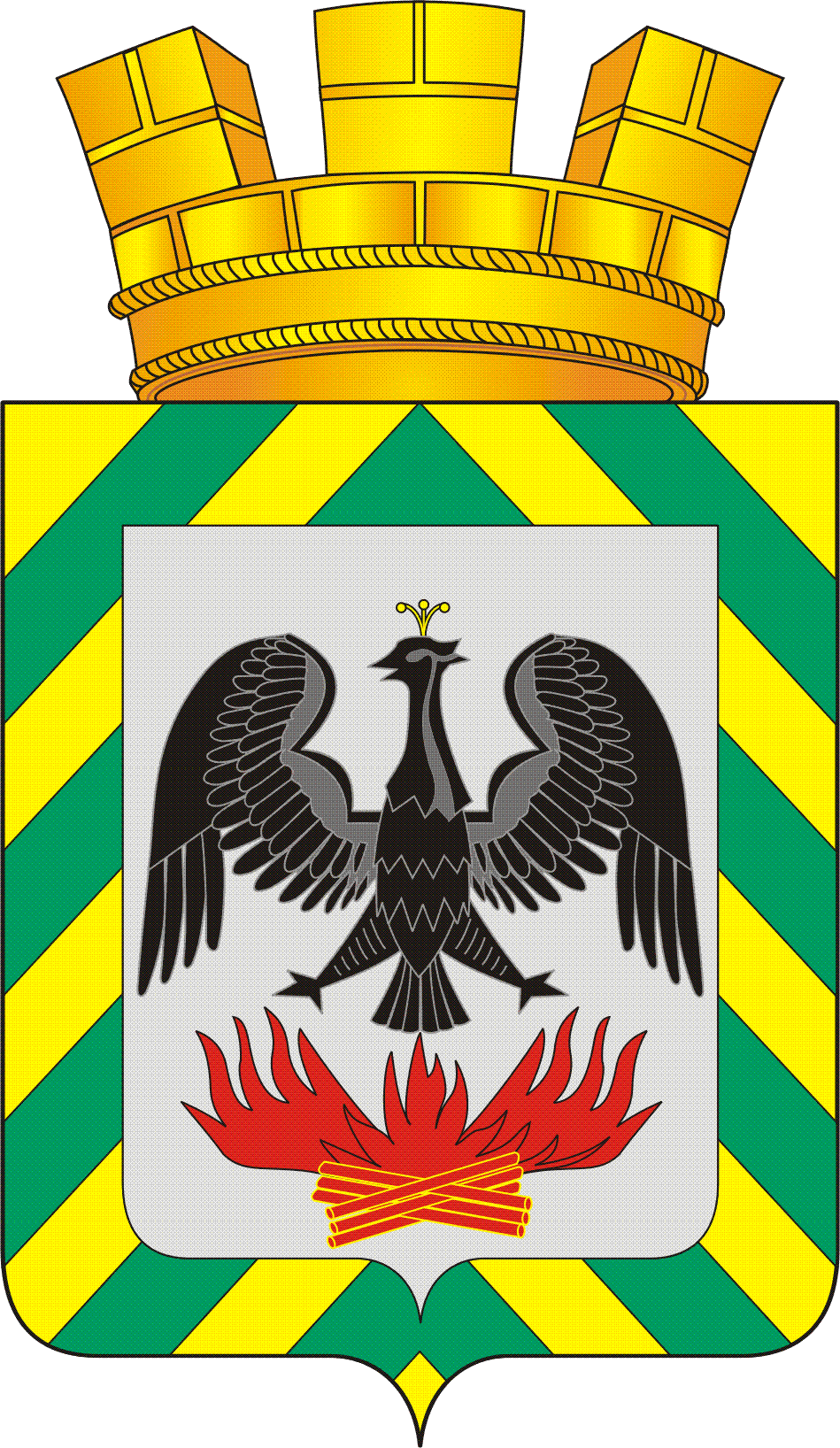 СОВЕТ ДЕПУТАТОВМУНИЦИПАЛЬНОГО ОБРАЗОВАНИЯГОРОДСКОЕ ПОСЕЛЕНИЕ ВИДНОЕЛЕНИНСКОГО МУНИЦИПАЛЬНОГО РАЙОНАМОСКОВСКОЙ ОБЛАСТИР Е Ш Е Н И Еот   26.11.2019 г.    					                                                            №  3/40О бюджете муниципального образования городское поселение ВидноеЛенинского муниципального района Московской области на 2020 год Обсудив представленный главой городского поселение Видное Ленинского муниципального района Московской области проект бюджета городского поселения Видное Ленинского муниципального района Московской области на 2020 год,Совет депутатов Р Е Ш И Л:1. Утвердить основные характеристики бюджета муниципального образования городское поселение Видное Ленинского муниципального района Московской области на 2020 год:а) общий объем доходов бюджета городского поселения Видное Ленинского муниципального района Московской области в сумме 1 042 853,2 тысяч рублей, в том числе объем межбюджетных трансфертов, получаемых из других бюджетов бюджетной системы Российской Федерации в сумме 203 775,56 тысяч рублей;б) общий объем расходов бюджета городского поселения Видное Ленинского муниципального района Московской области в сумме 1 081 493,1 тысяч рублей;в) дефицит бюджета – 38 639,9 тысяч рублей.2. Установить верхний предел муниципального долга:- на 1 января 2021 года в размере 0,0 тысяч рублей, в том числе по муниципальным гарантиям 0,0 тысяч рублей;3. Установить предельный объем муниципального долга на:- 2020 год в размере 0,0 тысяч рублей.4. Установить предельный объем муниципальных заимствований городского поселения Видное Ленинского муниципального района Московской области в течение:- 2020 года в размере 0,0 тысяч рублей;5. Установить объем расходов на обслуживание муниципального долга:- 2020 год в размере 0,0 тысяч рублей.6. Установить, что предоставление муниципальных гарантий городским поселением Видное Ленинского муниципального района Московской области в 2020 году не планируется.7. Установить, что доходы бюджета городского поселения Видное Ленинского муниципального района Московской области в 2020 году формируются за счет:- налога на доходы физических лиц – по нормативу 10 процентов;- земельного налога – по нормативу 100 процентов;- налога на имущество физических лиц – по нормативу 100 процентов;- доходов от уплаты акцизов на дизельное топливо, моторные масла для дизельных и (или) карбюраторных (инжекторных) двигателей, автомобильный бензин, прямогонный бензин – по нормативу, установленному Законом Московской области «О бюджете Московской области на 2020 год и на плановый период 2021 и 2022 годов»;- доходов от передачи в аренду земельных участков, государственная собственность на которые не разграничена, а также, средств от продажи права на заключение договоров аренды указанных земельных участков, расположенных в границах поселения - по нормативу 50 процентов;- доходов от продажи земельных участков, государственная собственность на которые не разграничена, расположенных в границах поселения - по нормативу 50 процентов;- платы за увеличение площади земельных участков, находящихся в частной собственности, в результате перераспределения таких земельных участков, государственная собственность на которые не разграничена и которые расположены в границах городских поселений – по нормативу 50 процентов;- иных неналоговых доходов в соответствии с законодательством Российской Федерации и законодательством Московской области.8. Утвердить:поступления доходов в бюджет муниципального образования городское поселение Видное Ленинского муниципального района Московской области на 2020 год согласно приложению 1 к настоящему Решению;перечень главных администраторов доходов бюджета муниципального образования городское поселение Видное Ленинского муниципального района Московской области согласно приложению 2 к настоящему Решению;перечень главных администраторов источников внутреннего финансирования дефицита бюджета муниципального образования городское поселение Видное Ленинского муниципального района Московской области согласно приложению 3 к настоящему Решению;источники внутреннего финансирования дефицита бюджета муниципального образования городское поселение Видное Ленинского муниципального района Московской области на 2020 год согласно приложению 4.9. Утвердить расходы бюджета муниципального образования городское поселение Видное Ленинского муниципального района Московской области по разделам, подразделам, целевым статьям (муниципальным программам городского поселения Видное Ленинского муниципального района и непрограммным направлениям деятельности), группам и подгруппам видов расходов классификации расходов бюджетов на 2020 год согласно приложению 5 к настоящему Решению.10. Утвердить ведомственную структуру расходов бюджета муниципального образования городское поселение Видное Ленинского муниципального района Московской области на 2020 год согласно приложению 6 к настоящему Решению.11. Утвердить расходы бюджета муниципального образования городское поселение Видное Ленинского муниципального района Московской области по целевым статьям (муниципальным программам городского поселения Видное Ленинского муниципального района Московской области и внепрограммным направлениям деятельности), группам и подгруппам видов расходов классификации расходов бюджета на 2020 год согласно приложению 7 к настоящему Решению.12. Установить, что в бюджете городского поселения Видное на 2020 год предусмотрены межбюджетные трансферты из бюджета Московской области:- субвенции бюджетам муниципальных образований Московской области на осуществление полномочий по первичному воинскому учету на территориях, где отсутствуют военные комиссариаты, за счет средств, перечисляемых из федерального бюджета в сумме 4 025,0 тысяч рублей;- субсидии из бюджета Московской области на софинансирование работ по капитальному ремонту и ремонту автомобильных дорог общего пользования местного значения в сумме 95 996,0 тысяч рублей;- субсидии из бюджета Московской области на софинансирование расходов на организацию транспортного обслуживания населения по муниципальным маршрутам регулярных перевозок по регулируемым тарифам на 2020 год в сумме 98 954,0 тысяч рублей;- субсидии из бюджета Московской области на ремонт подъездов в многоквартирных домах в сумме 4 800,56 тысяч рублей.13. Установить размер резервного фонда администрации городского поселения Видное Ленинского муниципального района Московской области на 2020 год в размере 300,0 тысяч рублей.Расходование средств резервного фонда администрации городского поселения Видное осуществляется в порядке, установленном администрацией городского поселения Видное Ленинского муниципального района Московской области.14. Установить, что в расходах бюджета городского поселения Видное Ленинского муниципального района Московской области на 2020 год предусматриваются средства на оказание мер социальной поддержки отдельным категориям граждан в сумме 14 576,0 тысяч рублей согласно приложению 8. Адресная социальная помощь оказывается в размерах, порядке и на условиях, утвержденных в адресных мероприятиях по социальной защите.15. Утвердить объем бюджетных ассигнований Дорожного фонда муниципального образования городское поселение Видное Ленинского муниципального района Московской области на 2020 год в размере 240 672,2 тысяч рублей.16. Утвердить общий объем бюджетных ассигнований, направляемых на исполнение публичных нормативных обязательств на 2020 год в сумме 10 168,0 тысяч рублей.17. Утвердить объем межбюджетных трансфертов, передаваемых бюджету Ленинского муниципального района Московской области на реализацию переданных полномочий городского поселения Видное на 2020 год в размере 944 756,1 тысяч рублей из них:- на исполнение части полномочий органа местного самоуправления – 930 180,1 тысяч рублей;- на мероприятия по социальной защите населения – 14 576,0 тысяч рублей.18. Установить, что исполнение бюджета городского поселения Видное Ленинского муниципального района Московской области на 2020 год осуществляется Финансовым управлением администрации Ленинского муниципального района Московской области в соответствии с Решением Совета депутатов городского поселения Видное Ленинского муниципального района Московской области от 28.10.2019 №1/39 «О передаче части полномочий органов местного самоуправления муниципального образования городское поселение Видное Ленинского муниципального района Московской области органам местного самоуправления Ленинского муниципального района Московской области», с использованием лицевого счета бюджета поселения.19. Установить, что в расходах бюджета городского поселения Видное Ленинского муниципального района Московской области на 2020 год предусматриваются средства на софинансирование расходов:- по капитальному ремонту и ремонту автомобильных дорог общего пользования местного значения в сумме 5 053,0 тысяч рублей;- на организацию транспортного обслуживания населения по муниципальным маршрутам регулярных перевозок по регулируемым тарифам в сумме 1 010,0 тысяч рублей;- на ремонт подъездов в многоквартирных домах в сумме 3 017,94 тысяч рублей.20. Установить, что нормативно – правовые акты, влекущие дополнительные расходы за счет средств городского поселения Видное на 2020 год, а также сокращающие его доходную базу, реализуются только при наличии источников дополнительных поступлений в бюджет городского поселения Видное и (или) сокращении расходов по конкретным статьям бюджета городского поселения Видное на 2020 год после внесения соответствующих изменений и дополнений в настоящее решение Совета депутатов.21. Установить, что в ходе исполнения бюджета городского поселения Видное Ленинского муниципального района Московской области в 2020 году, в случаях, установленных законодательством Российской Федерации, Финансовое управление вправе вносить изменения в сводную бюджетную роспись.22. Установить, что в 2020 году предварительная оплата (авансирование) за счет средств местного бюджета поставок продукции, выполнения работ и оказания услуг по муниципальным контрактам, заключаемым в соответствии с муниципальным заказом городского поселения Видное, осуществляются в порядке, устанавливаемом Финансовым управлением администрации Ленинского муниципального района Московской области.23. Настоящее решение вступает в силу со дня его опубликования.24. Опубликовать настоящее решение в газете «Видновские вести» и разместить на официальном сайте администрации городского поселения Видное Ленинского муниципального района Московской области www.adm-vidnoe.ruПриложение № 1Приложение № 1Приложение № 1к решению Совета депутатовк решению Совета депутатовк решению Совета депутатовгородского поселения Видное городского поселения Видное городского поселения Видное Ленинского муниципального районаЛенинского муниципального районаЛенинского муниципального районаМосковской областиМосковской областиМосковской области                                                                                                                             от   26.11.2019 №3/40                                                                                                                              от   26.11.2019 №3/40                                                                                                                              от   26.11.2019 №3/40 Поступление доходов в  бюджет муниципального образования                                                                                                       городское поселение Видное Ленинского муниципального района Московской области 
 в 2020 годуПоступление доходов в  бюджет муниципального образования                                                                                                       городское поселение Видное Ленинского муниципального района Московской области 
 в 2020 годуПоступление доходов в  бюджет муниципального образования                                                                                                       городское поселение Видное Ленинского муниципального района Московской области 
 в 2020 годуПоступление доходов в  бюджет муниципального образования                                                                                                       городское поселение Видное Ленинского муниципального района Московской области 
 в 2020 годув тыс. руб.в тыс. руб.Наименование       доходовгод, 2020год, 2020Наименование       доходовгод, 2020год, 2020Наименование       доходовгод, 2020год, 2020000 100 00000 00 0000 000Налоговые  и неналоговые доходы839 077,60839 077,60000 101 00000 00 0000 000НАЛОГИ НА ПРИБЫЛЬ, ДОХОДЫ375 046,30375 046,30000 101 02000 01 0000 110Налог на доходы физических лиц375 046,30375 046,30000 103 00000 00 0000 000НАЛОГИ НА ТОВАРЫ (РАБОТЫ, УСЛУГИ), РЕАЛИЗУЕМЫЕ НА ТЕРРИТОРИИ РОССИЙСКОЙ ФЕДЕРАЦИИ8 806,008 806,00000 103 02230 01 0000 110Доходы от уплаты акцизов на дизельное топливо, подлежащие распределению между бюджетами субъектов Российской Федерации и  местными бюджетами с учетом установленных дифференцированных нормативов отчислений в местные бюджеты3 858,003 858,00000 103 02240 01 0000 110Доходы от уплаты акцизов на моторные масла для дизельных и (или) карбюраторных (инжекторных) двигателей, подлежащие распределению между бюджетами субъектов Российской Федерации и местными бюджетами с учетом установленных дифференцированных нормативов отчислений в местные бюджеты29,0029,00000 103 02250 01 0000 110Доходы от уплаты акцизов на автомобильный бензин, подлежащие распределению между бюджетами субъектов Российской Федерации и местными бюджетами с учетом установленных дифференцированных нормативов отчислений в местные бюджеты5 603,005 603,00000 103 02260 01 0000 110Доходы от уплаты акцизов на прямогонный бензин, подлежащие распределению между бюджетами субъектов Российской Федерации и местными бюджетами с учетом установленных дифференцированных нормативов отчислений в местные бюджеты-684,00-684,00000 106 00000 00 0000 000НАЛОГИ НА ИМУЩЕСТВО380 990,00380 990,00000 106 01030 13 0000 110Налог на имущество физических лиц, взимаемый по ставкам, применяемым к объектам налогообложения, расположенным в границах городских поселений77 065,0077 065,00000 106 06000 00 0000 110Земельный налог303 925,00303 925,00000 106 06033 13 0000 110Земельный налог с организаций, обладающих земельным участком, расположенным в границах городских поселений254 680,00254 680,00000 106 06043 13 0000 110Земельный налог с физических лиц, обладающих земельным участком, расположенным в границах городских поселений49 245,0049 245,00000 111 05000 00 0000 120ДОХОДЫ ОТ ИСПОЛЬЗОВАНИЯ ИМУЩЕСТВА, НАХОДЯЩЕГОСЯ В ГОСУДАРСТВЕННОЙ И МУНИЦИПАЛЬНОЙ СОБСТВЕННОСТИ66 899,9466 899,94000 111 05013  00 0000 120 Доходы, получаемые в виде арендной либо иной платы за передачу в возмездное пользование государственного и муниципального имущества  (за исключением имущества бюджетных и автономных учреждений, а также имущества государственных и муниципальных унитарных предприятий, в том числе казенных) 66 899,9466 899,94000 111 05013 13 0000 120Доходы, получаемые в виде арендной платы за земельные участки, государственная собственность на которые не разграничена,  и которые расположены в границах городских  поселений, а также средства от продажи права на заключение  договоров аренды указанных земельных участков66 899,9466 899,94000 114 00000 00 0000 000ДОХОДЫ ОТ ПРОДАЖИ МАТЕРИАЛЬНЫХ И НЕМАТЕРИАЛЬНЫХ АКТИВОВ6 500,006 500,00000  114 06013 13 0000 430Доходы от продажи земельных участков, государственная собственность на которые не разграничена и которые расположены  в границах городских поселений2 500,002 500,00000 1 14 06313 13 0000 430Плата за увеличение площади земельных участков, находящихся в частной собственности, в результате перераспределения таких земельных участков и земель (или) земельных участков, государственная собственность на которые не разграничена и которые расположены в границах городских поселений4 000,004 000,00000 117 00000 00 0000 000ПРОЧИЕ НЕНАЛОГОВЫЕ ДОХОДЫ835,36835,36000 117 05050 13 0000 180Прочие неналоговые доходы бюджетов городских поселений 835,36835,36000 2 00 00000 00 0000 000БЕЗВОЗМЕЗДНЫЕ ПОСТУПЛЕНИЯ203 775,56203 775,56000 2 02 00000 00 0000 000Безвозмездные поступления от других бюджетов бюджетной системы Российской Федерации203 775,56203 775,56000 2 02 20000 00 0000 150Субсидии бюджетам муниципальных образований199 750,56199 750,56000 2 02 20216 13 0000 150Субсидии бюджетам на осуществление дорожной деятельности в отношении автомобильных дорог общего пользования, а также капитального ремонта и ремонта дворовых территорий многоквартирных домов, проездов к дворовым территориям многоквартирных домов населенных пунктов95 996,0095 996,00000 2 02 29999 13 0000 150Прочие субсидии бюджетам городских поселений103 754,56103 754,56000 2 02 30000 00 0000 150Субвенции бюджетам муниципальных образований4 025,04 025,0000 2 02 35118 13 0000 150Субвенции бюджетам городских поселений на осуществление первичного воинского учета на территориях, где отсутствуют военные комиссариаты4 025,04 025,0000 2 02 40000 00 0000 150Иные межбюджетные трансферты0,00,0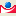 Прочие межбюджетные трансферты, передаваемые бюджетам городских поселений  000 850 00000 00 0000 000ВСЕГО ДОХОДОВ  1 042 853,21 042 853,2                           Приложение № 2к решению Совета депутатовгородского поселения Видноегородского поселения Видноегородского поселения ВидноеЛенинского муниципального районаЛенинского муниципального районаЛенинского муниципального районаМосковской областиМосковской областиМосковской областиот   26.11.2019 №3/40от   26.11.2019 №3/40от   26.11.2019 №3/40Перечень главных администраторов доходов бюджета муниципального образования городское поселение Видное Ленинского муниципального района Московской областиПеречень главных администраторов доходов бюджета муниципального образования городское поселение Видное Ленинского муниципального района Московской областиПеречень главных администраторов доходов бюджета муниципального образования городское поселение Видное Ленинского муниципального района Московской областиПеречень главных администраторов доходов бюджета муниципального образования городское поселение Видное Ленинского муниципального района Московской областиПеречень главных администраторов доходов бюджета муниципального образования городское поселение Видное Ленинского муниципального района Московской областиПеречень главных администраторов доходов бюджета муниципального образования городское поселение Видное Ленинского муниципального района Московской областиКод администратораКБККБККБКНаименование доходовНаименование доходовАдминистрация муниципального образования городское поселение ВидноеАдминистрация муниципального образования городское поселение ВидноеАдминистрация муниципального образования городское поселение ВидноеАдминистрация муниципального образования городское поселение ВидноеАдминистрация муниципального образования городское поселение ВидноеАдминистрация муниципального образования городское поселение Видное923  1 13 01995 13 0000 130   1 13 01995 13 0000 130   1 13 01995 13 0000 130 Прочие доходы от оказания платных услуг (работ) получателями средств бюджетов городских поселенийПрочие доходы от оказания платных услуг (работ) получателями средств бюджетов городских поселений923  1 13 02995 13 0000 130   1 13 02995 13 0000 130   1 13 02995 13 0000 130 Прочие доходы от компенсации затрат  бюджетов городских поселенийПрочие доходы от компенсации затрат  бюджетов городских поселений9231 16 07010 13 0000 1401 16 07010 13 0000 1401 16 07010 13 0000 140Штрафы, неустойки, пени, уплаченные в случае просрочки исполнения поставщиком (подрядчиком, исполнителем) обязательств, предусмотренных муниципальным контрактом, заключенным муниципальным органом, казенным учреждением городского поселенияШтрафы, неустойки, пени, уплаченные в случае просрочки исполнения поставщиком (подрядчиком, исполнителем) обязательств, предусмотренных муниципальным контрактом, заключенным муниципальным органом, казенным учреждением городского поселения9231 16 07090 13 0000 1401 16 07090 13 0000 1401 16 07090 13 0000 140Иные штрафы, неустойки, пени, уплаченные в соответствии с законом или договором в случае неисполнения или ненадлежащего исполнения обязательств перед муниципальным органом, (муниципальным казенным учреждением) городского поселенияИные штрафы, неустойки, пени, уплаченные в соответствии с законом или договором в случае неисполнения или ненадлежащего исполнения обязательств перед муниципальным органом, (муниципальным казенным учреждением) городского поселения9231 16 10061 13 0000 1401 16 10061 13 0000 1401 16 10061 13 0000 140Платежи в целях возмещения убытков, причиненных уклонением от заключения с муниципальным органом городского поселения (муниципальным казенным учреждением) муниципального контракта, а также иные денежные средства, подлежащие зачислению в бюджет городского поселения за нарушение законодательства Российской Федерации о контрактной системе в сфере закупок товаров, работ, услуг для обеспечения государственных и муниципальных нужд (за исключением муниципального контракта, финансируемого за счет средств муниципального дорожного фонда)Платежи в целях возмещения убытков, причиненных уклонением от заключения с муниципальным органом городского поселения (муниципальным казенным учреждением) муниципального контракта, а также иные денежные средства, подлежащие зачислению в бюджет городского поселения за нарушение законодательства Российской Федерации о контрактной системе в сфере закупок товаров, работ, услуг для обеспечения государственных и муниципальных нужд (за исключением муниципального контракта, финансируемого за счет средств муниципального дорожного фонда)9231 16 10081 13 0000 1401 16 10081 13 0000 1401 16 10081 13 0000 140Платежи в целях возмещения ущерба при расторжении муниципального контракта, заключенного с муниципальным органом городского поселения (муниципальным казенным учреждением), в связи с односторонним отказом исполнителя (подрядчика) от его исполнения (за исключением муниципального контракта, финансируемого за счет средств муниципального дорожного фонда)Платежи в целях возмещения ущерба при расторжении муниципального контракта, заключенного с муниципальным органом городского поселения (муниципальным казенным учреждением), в связи с односторонним отказом исполнителя (подрядчика) от его исполнения (за исключением муниципального контракта, финансируемого за счет средств муниципального дорожного фонда)923 1 17 01050 13 0000 180    1 17 01050 13 0000 180    1 17 01050 13 0000 180   Невыясненные поступления, зачисляемые в   бюджеты городских поселенийНевыясненные поступления, зачисляемые в   бюджеты городских поселений923 1 17 05050 13 0000 180    1 17 05050 13 0000 180    1 17 05050 13 0000 180   Прочие неналоговые доходы  бюджетов городских поселенийПрочие неналоговые доходы  бюджетов городских поселений9231 17 05050 13 0001 1801 17 05050 13 0001 1801 17 05050 13 0001 180Прочие неналоговые доходы  бюджетов городских поселений (плата по договору на право размещения специализированного нестационарного торгового объекта)Прочие неналоговые доходы  бюджетов городских поселений (плата по договору на право размещения специализированного нестационарного торгового объекта)923 2 02 20216 13 0000 150 2 02 20216 13 0000 150 2 02 20216 13 0000 150Субсидии бюджетам на осуществление дорожной деятельности в отношении автомобильных дорог общего пользования, а также капитального ремонта и ремонта дворовых территорий многоквартирных домов, проездов к дворовым территориям многоквартирных домов населенных пунктовСубсидии бюджетам на осуществление дорожной деятельности в отношении автомобильных дорог общего пользования, а также капитального ремонта и ремонта дворовых территорий многоквартирных домов, проездов к дворовым территориям многоквартирных домов населенных пунктов9232 02 25555 13 0000 1502 02 25555 13 0000 1502 02 25555 13 0000 150Субсидии бюджетам городских поселений на реализацию программ формирования современной городской средыСубсидии бюджетам городских поселений на реализацию программ формирования современной городской среды923 2 02 29999 13 0000 150 2 02 29999 13 0000 150 2 02 29999 13 0000 150Прочие субсидии бюджетам городских поселенийПрочие субсидии бюджетам городских поселений9232 02 35118 13 0000 1502 02 35118 13 0000 1502 02 35118 13 0000 150Субвенции бюджетам городских поселений на осуществление первичного воинского учета на территориях, где отсутствуют военные комиссариатыСубвенции бюджетам городских поселений на осуществление первичного воинского учета на территориях, где отсутствуют военные комиссариаты9232 02 39999 13 0000 1502 02 39999 13 0000 1502 02 39999 13 0000 150Прочие субвенции бюджетам городских поселенийПрочие субвенции бюджетам городских поселений9232 02 40014 13 0000 1502 02 40014 13 0000 1502 02 40014 13 0000 150Межбюджетные трансферты, передаваемые бюджетам городских поселений из бюджетов муниципальных районов на осуществление части полномочий по решению вопросов местного значения в соответствии с заключенными соглашениямиМежбюджетные трансферты, передаваемые бюджетам городских поселений из бюджетов муниципальных районов на осуществление части полномочий по решению вопросов местного значения в соответствии с заключенными соглашениями9232 02 49999 13 0000 1502 02 49999 13 0000 1502 02 49999 13 0000 150Прочие межбюджетные трансферты, передаваемые бюджетам городских поселенийПрочие межбюджетные трансферты, передаваемые бюджетам городских поселений9232 07 05030 13 0000 1502 07 05030 13 0000 1502 07 05030 13 0000 150Прочие безвозмездные поступления в бюджеты городских поселенийПрочие безвозмездные поступления в бюджеты городских поселений9232 08 05000 13 0000 1502 08 05000 13 0000 1502 08 05000 13 0000 150Перечисление из бюджетов городских поселений (в бюджеты поселений) для осуществления возврата (зачета) излишне уплаченных или излишне взысканных сумм налогов, сборов и иных платежей, а также сумм процентов за несвоевременное осуществление такого возврата и процентов, начисленных на излишне взысканные суммыПеречисление из бюджетов городских поселений (в бюджеты поселений) для осуществления возврата (зачета) излишне уплаченных или излишне взысканных сумм налогов, сборов и иных платежей, а также сумм процентов за несвоевременное осуществление такого возврата и процентов, начисленных на излишне взысканные суммы9232 18 05010 13 0000 1502 18 05010 13 0000 1502 18 05010 13 0000 150Доходы бюджетов городских поселений от возврата бюджетными учреждениями остатков субсидий прошлых летДоходы бюджетов городских поселений от возврата бюджетными учреждениями остатков субсидий прошлых лет9232 18 05030 13 0000 1502 18 05030 13 0000 1502 18 05030 13 0000 150Доходы бюджетов городских поселений от возврата иными организациями остатков субсидий прошлых летДоходы бюджетов городских поселений от возврата иными организациями остатков субсидий прошлых лет9232 18 60010 13 0000 1502 18 60010 13 0000 1502 18 60010 13 0000 150Доходы бюджетов городских поселений от возврата остатков субсидий, субвенций и иных межбюджетных трансфертов, имеющих целевое назначение, прошлых лет из бюджетов муниципальных районов Доходы бюджетов городских поселений от возврата остатков субсидий, субвенций и иных межбюджетных трансфертов, имеющих целевое назначение, прошлых лет из бюджетов муниципальных районов 9232 19 35118 13 0000 1502 19 35118 13 0000 1502 19 35118 13 0000 150Возврат остатков субвенций на осуществление первичного воинского учета на территориях, где отсутствуют военные комиссариаты из бюджетов городских поселенийВозврат остатков субвенций на осуществление первичного воинского учета на территориях, где отсутствуют военные комиссариаты из бюджетов городских поселений9232 19 60010 13 0000 1502 19 60010 13 0000 1502 19 60010 13 0000 150Возврат прочих остатков субсидий, субвенций и иных межбюджетных трансфертов, имеющих целевое назначение, прошлых лет из бюджетов городских поселенийВозврат прочих остатков субсидий, субвенций и иных межбюджетных трансфертов, имеющих целевое назначение, прошлых лет из бюджетов городских поселенийГлавные администраторы доходов бюджета муниципального образования городское поселение Видное Ленинского муниципального района  Московской области  - органы государственной власти  Российской ФедерацииГлавные администраторы доходов бюджета муниципального образования городское поселение Видное Ленинского муниципального района  Московской области  - органы государственной власти  Российской ФедерацииГлавные администраторы доходов бюджета муниципального образования городское поселение Видное Ленинского муниципального района  Московской области  - органы государственной власти  Российской ФедерацииГлавные администраторы доходов бюджета муниципального образования городское поселение Видное Ленинского муниципального района  Московской области  - органы государственной власти  Российской ФедерацииГлавные администраторы доходов бюджета муниципального образования городское поселение Видное Ленинского муниципального района  Московской области  - органы государственной власти  Российской ФедерацииГлавные администраторы доходов бюджета муниципального образования городское поселение Видное Ленинского муниципального района  Московской области  - органы государственной власти  Российской ФедерацииФедеральное казначействоФедеральное казначействоФедеральное казначействоФедеральное казначействоФедеральное казначействоФедеральное казначейство1001 03 02231 01 0000 1101 03 02231 01 0000 1101 03 02231 01 0000 1101 03 02231 01 0000 110Доходы от уплаты акцизов на дизельное топливо, подлежащие распределению между бюджетами субъектов Российской Федерации и местными бюджетами с учетом установленных дифференцированных нормативов отчислений в местные бюджеты (по нормативам, установленным Федеральным законом о федеральном бюджете в целях формирования дорожных фондов субъектов Российской Федерации)1001 03 02241 01 0000 1101 03 02241 01 0000 1101 03 02241 01 0000 1101 03 02241 01 0000 110Доходы от уплаты акцизов на моторные масла для дизельных и (или) карбюраторных (инжекторных) двигателей, подлежащие распределению между бюджетами субъектов Российской Федерации и местными бюджетами с учетом установленных дифференцированных нормативов отчислений в местные бюджеты (по нормативам, установленным Федеральным законом о федеральном бюджете в целях формирования дорожных фондов субъектов Российской Федерации)1001 03 02251 01 0000 1101 03 02251 01 0000 1101 03 02251 01 0000 1101 03 02251 01 0000 110Доходы от уплаты акцизов на автомобильный бензин, подлежащие распределению между бюджетами субъектов Российской Федерации и местными бюджетами с учетом установленных дифференцированных нормативов отчислений в местные бюджеты (по нормативам, установленным Федеральным законом о федеральном бюджете в целях формирования дорожных фондов субъектов Российской Федерации)1001 03 02261 01 0000 1101 03 02261 01 0000 1101 03 02261 01 0000 1101 03 02261 01 0000 110Доходы от уплаты акцизов на прямогонный бензин, подлежащие распределению между бюджетами субъектов Российской Федерации и местными бюджетами с учетом установленных дифференцированных нормативов отчислений в местные бюджеты (по нормативам, установленным Федеральным законом о федеральном бюджете в целях формирования дорожных фондов субъектов Российской Федерации)Федеральная налоговая службаФедеральная налоговая службаФедеральная налоговая службаФедеральная налоговая службаФедеральная налоговая службаФедеральная налоговая служба1821 01 02010 01 0000 1101 01 02010 01 0000 1101 01 02010 01 0000 1101 01 02010 01 0000 110Налог на доходы физических лиц с доходов, источником которых является налоговый агент, за исключением доходов, в отношении которых исчисление и уплата налога осуществляются в соответствии со статьями 227, 227.1 и 228 Налогового кодекса Российской Федерации1821 01 02020 01 0000 1101 01 02020 01 0000 1101 01 02020 01 0000 1101 01 02020 01 0000 110Налог на доходы физических лиц с доходов, полученных от осуществления деятельности физическими лицами, зарегистрированными в качестве индивидуальных предпринимателей, нотариусов, занимающихся частной практикой, адвокатов, учредивших адвокатские кабинеты, и других лиц, занимающихся частной практикой в соответствии со статьей 227 Налогового кодекса Российской Федерации1821 01 02030 01 0000 1101 01 02030 01 0000 1101 01 02030 01 0000 1101 01 02030 01 0000 110Налог на доходы физических лиц с доходов, полученных физическими лицами в соответствии со статьей 228 Налогового кодекса Российской Федерации1821 01 02050 01 0000 1101 01 02050 01 0000 1101 01 02050 01 0000 1101 01 02050 01 0000 110Налог на доходы физических лиц с сумм прибыли контролируемой иностранной компании, полученной физическими лицами, признаваемыми контролирующими лицами этой компании1821 05 03010 01 0000 1101 05 03010 01 0000 1101 05 03010 01 0000 1101 05 03010 01 0000 110Единый сельскохозяйственный налог1821 06 01030 13 0000 1101 06 01030 13 0000 1101 06 01030 13 0000 1101 06 01030 13 0000 110Налог на имущество физических лиц, взимаемый по ставкам, применяемым к объектам налогообложения, расположенным в границах городских поселений1821 06 06033 13 0000 1101 06 06033 13 0000 1101 06 06033 13 0000 1101 06 06033 13 0000 110Земельный налог с организаций, обладающих земельным участком, расположенным в границах городских поселений1821 06 06043 13 0000 1101 06 06043 13 0000 1101 06 06043 13 0000 1101 06 06043 13 0000 110Земельный налог с физических лиц, обладающих земельным участком, расположенным в границах городских поселений1821 09 04053 13 0000 1101 09 04053 13 0000 1101 09 04053 13 0000 1101 09 04053 13 0000 110Земельный налог (по обязательствам, возникшим до 1 января 2006 года), мобилизуемый на территориях городских поселенийГлавные администраторы доходов бюджета муниципального образования городское поселение Видное Ленинского муниципального района  Московской области  - органы местного самоуправления Ленинского муниципального района Московской областиГлавные администраторы доходов бюджета муниципального образования городское поселение Видное Ленинского муниципального района  Московской области  - органы местного самоуправления Ленинского муниципального района Московской областиГлавные администраторы доходов бюджета муниципального образования городское поселение Видное Ленинского муниципального района  Московской области  - органы местного самоуправления Ленинского муниципального района Московской областиГлавные администраторы доходов бюджета муниципального образования городское поселение Видное Ленинского муниципального района  Московской области  - органы местного самоуправления Ленинского муниципального района Московской областиГлавные администраторы доходов бюджета муниципального образования городское поселение Видное Ленинского муниципального района  Московской области  - органы местного самоуправления Ленинского муниципального района Московской областиГлавные администраторы доходов бюджета муниципального образования городское поселение Видное Ленинского муниципального района  Московской области  - органы местного самоуправления Ленинского муниципального района Московской областиАдминистрация Ленинского муниципального районаАдминистрация Ленинского муниципального районаАдминистрация Ленинского муниципального районаАдминистрация Ленинского муниципального районаАдминистрация Ленинского муниципального районаАдминистрация Ленинского муниципального района9011 11 05013 13 0000 1201 11 05013 13 0000 1201 11 05013 13 0000 1201 11 05013 13 0000 120Доходы, получаемые в виде арендной платы за земельные участки, государственная собственность на которые не разграничена и которые расположены в границах городских поселений, а также средства от продажи права на заключение договоров аренды указанных земельных участков9011 11 05313 13 0000 1201 11 05313 13 0000 1201 11 05313 13 0000 1201 11 05313 13 0000 120Плата по соглашениям об установлении сервитута, заключенным органами местного самоуправления муниципальных районов, государственными или муниципальными предприятиями либо государственными или муниципальными учреждениями в отношении земельных участков, государственная собственность на которые не разграничена и которые расположены в границах городских поселений9011 14 06013 13 0000 4301 14 06013 13 0000 4301 14 06013 13 0000 4301 14 06013 13 0000 430Доходы от продажи земельных участков, государственная собственность на которые не разграничена и которые расположены в границах городских поселений9011 14 06313 13 0000 4301 14 06313 13 0000 4301 14 06313 13 0000 4301 14 06313 13 0000 430Плата за увеличение площади земельных участков, находящихся в частной собственности, в результате перераспределения таких земельных участков и земель (или) земельных участков, государственная собственность на которые не разграничена и которые расположены в границах городских поселенийКод администратораКБККБКНаименование доходовАдминистрация городского поселения Видное Администрация городского поселения Видное Администрация городского поселения Видное Администрация городского поселения Видное 92301 02 00 00 13 0000 710Получение кредитов от кредитных организаций бюджетами городских поселений в валюте Российской Федерации)4Получение кредитов от кредитных организаций бюджетами городских поселений в валюте Российской Федерации)492301 02 00 00 13 0000 810Погашение бюджетами городских поселений кредитов от кредитных организаций в валюте Российской ФедерацииПогашение бюджетами городских поселений кредитов от кредитных организаций в валюте Российской Федерации92301 03 01 00 13 0000 710Получение кредитов от других бюджетов бюджетной системы Российской Федерации бюджетами городских поселений в валюте Российской ФедерацииПолучение кредитов от других бюджетов бюджетной системы Российской Федерации бюджетами городских поселений в валюте Российской Федерации92301 05 02 01 13 0000 510Увеличение прочих остатков денежных средств бюджетов городских поселенийУвеличение прочих остатков денежных средств бюджетов городских поселений92301 05 02 01 13 0000 610Уменьшение прочих остатков денежных средств бюджетов городских поселенийУменьшение прочих остатков денежных средств бюджетов городских поселений92301 06 04 01 13 0000 810Исполнение муниципальных гарантий городских поселений в валюте Российской Федерации в случае, если исполнение гарантом муниципальных гарантий ведет к возникновению права регрессного требования гаранта к принципалу либо обусловлено уступкой гаранту прав требования бенефициара к принципалуИсполнение муниципальных гарантий городских поселений в валюте Российской Федерации в случае, если исполнение гарантом муниципальных гарантий ведет к возникновению права регрессного требования гаранта к принципалу либо обусловлено уступкой гаранту прав требования бенефициара к принципалуИсточники внутреннего финансирования дефицита бюджета муниципального образование городское  поселение Видное
Ленинского муниципального района Московской области на 2020 годИсточники внутреннего финансирования дефицита бюджета муниципального образование городское  поселение Видное
Ленинского муниципального района Московской области на 2020 годИсточники внутреннего финансирования дефицита бюджета муниципального образование городское  поселение Видное
Ленинского муниципального района Московской области на 2020 годИсточники внутреннего финансирования дефицита бюджета муниципального образование городское  поселение Видное
Ленинского муниципального района Московской области на 2020 годИсточники внутреннего финансирования дефицита бюджета муниципального образование городское  поселение Видное
Ленинского муниципального района Московской области на 2020 годИсточники внутреннего финансирования дефицита бюджета муниципального образование городское  поселение Видное
Ленинского муниципального района Московской области на 2020 годИсточники внутреннего финансирования дефицита бюджета муниципального образование городское  поселение Видное
Ленинского муниципального района Московской области на 2020 годИсточники внутреннего финансирования дефицита бюджета муниципального образование городское  поселение Видное
Ленинского муниципального района Московской области на 2020 годИсточники внутреннего финансирования дефицита бюджета муниципального образование городское  поселение Видное
Ленинского муниципального района Московской области на 2020 годИсточники внутреннего финансирования дефицита бюджета муниципального образование городское  поселение Видное
Ленинского муниципального района Московской области на 2020 год(тыс.руб.)вид источников финансирования дефицитов бюджетавид источников финансирования дефицитов бюджетавид источников финансирования дефицитов бюджетавид источников финансирования дефицитов бюджетавид источников финансирования дефицитов бюджетавид источников финансирования дефицитов бюджетавид источников финансирования дефицитов бюджетаНаименованиегод, 2020администраторгруппаподгруппастатьяподстатьяэлемент*программа (подпрограмма)экономическая классификацияНаименованиегод, 2020Источники финансирования дефицитов бюджетов38 639,9000010100 00000000000Муниципальные ценные бумаги, номинальная стоимость которых указана в валюте Российской Федерации00001010000130000710    Размещение муниципальных   ценных бумаг, номинальная стоимость которых указана в валюте Российской Федерации00001010000130000810    Погашение муниципальных ценных бумаг, номинальная стоимость которых указана в валюте Российской Федерации00001020000000000000Кредиты кредитных организаций в валюте Российской Федерации00001020000000000700     Получение кредитов от кредитных организаций в валюте Российской Федерации00001020000130000710     Получение кредитов от кредитных организаций бюджетами муниципальных образований в валюте Российской Федерации00001020000000000800     Погашение кредитов, предоставленных кредитными организациями в валюте Российской Федерации 00001020000130000810     Погашение бюджетами городских  поселений кредитов от кредитных организаций в валюте Российской Федерации00001030000000000000Бюджетные кредиты от других бюджетов бюджетной системы Российской Федерации00001030000000000700     Получение кредитов от других бюджетов бюджетной системы Российской Федерации00001030000130000710     Получение кредитов от других бюджетов бюджетной системы Российской Федерации бюджетами городских  поселений в валюте Российской Федерации00001030000000000800     Погашение кредитов, предоставленных другими бюджетами бюджетной системы Российской Федерации00001030000130000810     Погашение бюджетами городских  поселений кредитов от других бюджетов бюджетной системы Российской Федерации00001050000000000000Изменение остатков средств на счетах по учету средств бюджета38 639,900001050201130000510     Увеличение прочих остатков денежных средств бюджетов городских поселений -1 042 853,200001050202130000520     Увеличение прочих остатков денежных средств бюджетов  городских  поселений, временно размещенных в ценные бумаги00001050201130000610     Уменьшение прочих остатков денежных средств бюджетов  городских  поселений1 081 493,100001050202130000620     Уменьшение прочих остатков денежных средств бюджетов городских  поселений, временно размещенных в ценные бумаги00001000000000000000Иные источники внутреннего финансирования дефицитов бюджетов00001060000000000000Акции и иные формы участия в капитале, находящиеся в государственной и муниципальной собственности00001060100130000630Средства  продажи акций и иных форм участия в капитале, находящихся в  муниципальной собственности00001060400000000000Исполнение государственных и муниципальных гарантий000 01060400000000800     Исполнение  государственных и муниципальных гарантий в валюте Российской Федерации, в случае если исполнение гарантом государственных и муниципальных  гарантий ведет к возникновению права регрессного требования гаранта к принципалу, либо обусловлено уступкой гаранту прав требования бенефициара к принципалу00001060401130000810     Исполнение  муниципальных гарантий в валюте Российской Федерации, в случае если исполнение гарантом муниципальных  гарантий ведет к возникновению права регрессного требования гаранта к принципалу, либо обусловлено уступкой гаранту прав требования бенефициара к принципалу00001060000000000000Бюджетные кредиты от других бюджетов бюджетной системы Российской Федерации00001060500000000600Возврат бюджетных кредитов, предоставленных внутри страны в валюте Российской Федерации00001060501130000640Возврат бюджетных кредитов, предоставленных юридическим лицам из  бюджетов городских поселений в валюте Российской Федерации00001060502130000640Возврат бюджетных кредитов, предоставленных другим бюджетам бюджетной системы Российской Федерации из  бюджетов городских поселений  в валюте Российской Федерации00001060500130000500Предоставление бюджетных кредитов внутри страны в валюте Российской Федерации00001060501130000540Предоставление бюджетных кредитов юридическим лицам из  бюджетов городских поселений в валюте Российской Федерации00001060502130000540Предоставление бюджетных кредитов другим бюджетам бюджетной системы Российской Федерации из  бюджетов городских поселений  в валюте Российской Федерации00000000000000000000Приложение № 5 
к решению Совета депутатов
городского поселения Видное
Ленинского муниципального района
Московской области
от 26.11.2019  №3/40Приложение № 5 
к решению Совета депутатов
городского поселения Видное
Ленинского муниципального района
Московской области
от 26.11.2019  №3/40Приложение № 5 
к решению Совета депутатов
городского поселения Видное
Ленинского муниципального района
Московской области
от 26.11.2019  №3/40Приложение № 5 
к решению Совета депутатов
городского поселения Видное
Ленинского муниципального района
Московской области
от 26.11.2019  №3/40Приложение № 5 
к решению Совета депутатов
городского поселения Видное
Ленинского муниципального района
Московской области
от 26.11.2019  №3/40Приложение № 5 
к решению Совета депутатов
городского поселения Видное
Ленинского муниципального района
Московской области
от 26.11.2019  №3/40Расходы бюджета муниципального образования городское поселение Видное Ленинского муниципального района Московской области на 2020 год по разделам, подразделам, целевым статьям (муниципальным программам городского поселения Видное Ленинского муниципального района и непрограммным направлениям деятельности), группам и подгруппам видов расходов классификации расходов бюджетовРасходы бюджета муниципального образования городское поселение Видное Ленинского муниципального района Московской области на 2020 год по разделам, подразделам, целевым статьям (муниципальным программам городского поселения Видное Ленинского муниципального района и непрограммным направлениям деятельности), группам и подгруппам видов расходов классификации расходов бюджетовРасходы бюджета муниципального образования городское поселение Видное Ленинского муниципального района Московской области на 2020 год по разделам, подразделам, целевым статьям (муниципальным программам городского поселения Видное Ленинского муниципального района и непрограммным направлениям деятельности), группам и подгруппам видов расходов классификации расходов бюджетовРасходы бюджета муниципального образования городское поселение Видное Ленинского муниципального района Московской области на 2020 год по разделам, подразделам, целевым статьям (муниципальным программам городского поселения Видное Ленинского муниципального района и непрограммным направлениям деятельности), группам и подгруппам видов расходов классификации расходов бюджетовРасходы бюджета муниципального образования городское поселение Видное Ленинского муниципального района Московской области на 2020 год по разделам, подразделам, целевым статьям (муниципальным программам городского поселения Видное Ленинского муниципального района и непрограммным направлениям деятельности), группам и подгруппам видов расходов классификации расходов бюджетовРасходы бюджета муниципального образования городское поселение Видное Ленинского муниципального района Московской области на 2020 год по разделам, подразделам, целевым статьям (муниципальным программам городского поселения Видное Ленинского муниципального района и непрограммным направлениям деятельности), группам и подгруппам видов расходов классификации расходов бюджетовтыс. руб.тыс. руб.тыс. руб.тыс. руб.тыс. руб.тыс. руб.тыс. руб.тыс. руб.тыс. руб.тыс. руб.тыс. руб.тыс. руб.НаименованияРзПРЦСРВРСумма
2020 годОбщегосударственные вопросы0198 222,0Функционирование высшего должностного лица субъекта Российской Федерации и муниципального образования01021 200,0Руководство и управление в сфере установленных функций органов местного самоуправления010290000000001 200,0Глава муниципального образования010290100000001 200,0Оплата труда и начисления на выплаты по оплате труда010290100149951 200,0Расходы на выплаты персоналу в целях обеспечения выполнения функций государственными (муниципальными) органами, казенными учреждениями, органами управления государственными внебюджетными фондами010290100149951001 200,0Расходы на выплаты персоналу государственных (муниципальных) органов010290100149951201 200,0Функционирование Правительства Российской Федерации, высших исполнительных органов государственной власти субъектов Российской Федерации, местных администраций010470 060,3Муниципальная программа городского поселения Видное "Муниципальное управление" на 2017-2021 годы0104080000000070 060,3Подпрограмма "Развитие муниципальной службы городского поселения Видное"0104081000000070 060,3Обеспечение деятельности администрации0104081110000070 060,3Оплата труда и начисления на выплаты по оплате труда0104081111499518 907,1Расходы на выплаты персоналу в целях обеспечения выполнения функций государственными (муниципальными) органами, казенными учреждениями, органами управления государственными внебюджетными фондами0104081111499510018 907,1Расходы на выплаты персоналу государственных (муниципальных) органов0104081111499512018 907,1Текущие расходы0104081111499940,0Закупка товаров, работ и услуг для обеспечения государственных (муниципальных) нужд0104081111499920030,0Иные закупки товаров, работ и услуг для обеспечения государственных (муниципальных) нужд0104081111499924030,0Иные бюджетные ассигнования0104081111499980010,0Уплата налогов, сборов и иных платежей0104081111499985010,0Оплата труда и начисления на выплаты по оплате труда010408111В499546 013,2Межбюджетные трансферты010408111В499550046 013,2Иные межбюджетные трансферты010408111В499554046 013,2Текущие расходы010408111В49995 100,0Межбюджетные трансферты010408111В49995005 100,0Иные межбюджетные трансферты010408111В49995405 100,0Обеспечение деятельности финансовых, налоговых и таможенных органов и органов финансового (финансово-бюджетного) надзора01067 751,8Муниципальная программа городского поселения Видное "Муниципальное управление" на 2017-2021 годы010608000000005 205,3Подпрограмма "Развитие муниципальной службы городского поселения Видное"010608100000005 205,3Обеспечение деятельности Финансового управления010608116000005 205,3Оплата труда и начисления на выплаты по оплате труда010608116В49954 573,1Межбюджетные трансферты010608116В49955004 573,1Иные межбюджетные трансферты010608116В49955404 573,1Текущие расходы010608116В4999632,2Межбюджетные трансферты010608116В4999500632,2Иные межбюджетные трансферты010608116В4999540632,2Руководство и управление в сфере установленных функций органов местного самоуправления010690000000002 546,5Оплата труда и начисления на выплаты по оплате труда010690000В49951 996,0Межбюджетные трансферты010690000В49955001 996,0Иные межбюджетные трансферты010690000В49955401 996,0Текущие расходы010690000В4999550,5Межбюджетные трансферты010690000В4999500550,5Иные межбюджетные трансферты010690000В4999540550,5Резервные фонды0111300,0Резервный фонд01119500000000300,0Текущие расходы01119500018999300,0Иные бюджетные ассигнования01119500018999800300,0Резервные средства01119500018999870300,0Другие общегосударственные вопросы011318 909,9Муниципальная программа городского поселения Видное "Предпринимательство" на 2017-2021 годы011307000000005 729,1Подпрограмма "Развитие потребительского рынка и услуг на территории городского поселения Видное Ленинского муниципального района"011307200000005 729,1Обеспечение деятельности муниципального казенного учреждения "Уполномоченный оргна в сфере погребения и похоронного дела"011307254000005 729,1Увеличение стоимости основных средств011307254В7994279,3Межбюджетные трансферты011307254В7994500279,3Иные межбюджетные трансферты011307254В7994540279,3Оплата труда и начисления на выплаты по оплате труда011307254В79954 632,9Межбюджетные трансферты011307254В79955004 632,9Иные межбюджетные трансферты011307254В79955404 632,9Текущие расходы011307254В7999816,9Межбюджетные трансферты011307254В7999500816,9Иные межбюджетные трансферты011307254В7999540816,9Муниципальная программа городского поселения Видное "Муниципальное управление" на 2017-2021 годы0113080000000012 606,0Подпрограмма "Развитие муниципальной службы городского поселения Видное"0113081000000012 606,0Проведение единовременных мероприятий011308113000003 500,0Текущие расходы011308113В89993 500,0Межбюджетные трансферты011308113В89995003 500,0Иные межбюджетные трансферты011308113В89995403 500,0Взносы в общественные организации, фонды, ассоциации01130811400000220,0Текущие расходы01130811418999220,0Иные бюджетные ассигнования01130811418999800220,0Специальные расходы01130811418999880220,0Социалогические исследования общественно-политической ситуации01130811500000300,0Текущие расходы011308115В8999300,0Межбюджетные трансферты011308115В8999500300,0Иные межбюджетные трансферты011308115В8999540300,0Обеспечение деятельности муниципального казенного учреждения "Управление информационно-аналитических работ Ленинского муниципального района"01130812100000202,1Увеличение стоимости основных средств011308121В79948,6Межбюджетные трансферты011308121В79945008,6Иные межбюджетные трансферты011308121В79945408,6Оплата труда и начисления на выплаты по оплате труда011308121В7995151,1Межбюджетные трансферты011308121В7995500151,1Иные межбюджетные трансферты011308121В7995540151,1Текущие расходы011308121В799942,4Межбюджетные трансферты011308121В799950042,4Иные межбюджетные трансферты011308121В799954042,4Обеспечение деятельности муниципального казенного учреждения "Центр торгов Ленинского муниципального района Московской области"011308131000004 618,8Оплата труда и начисления на выплаты по оплате труда011308131В79954 179,8Межбюджетные трансферты011308131В79955004 179,8Иные межбюджетные трансферты011308131В79955404 179,8Текущие расходы011308131В7999439,0Межбюджетные трансферты011308131В7999500439,0Иные межбюджетные трансферты011308131В7999540439,0Обеспечение деятельности муниципального бюджетного учреждения "ДорСервис"011308141000003 765,1Оплата труда и начисления на выплаты по оплате труда011308141В18152 726,3Межбюджетные трансферты011308141В18155002 726,3Иные межбюджетные трансферты011308141В18155402 726,3Текущие расходы011308141В18191 038,8Межбюджетные трансферты011308141В18195001 038,8Иные межбюджетные трансферты011308141В18195401 038,8Не программные расходы01139800000000575,0Текущие расходы01139800018999575,0Расходы на выплаты персоналу в целях обеспечения выполнения функций государственными (муниципальными) органами, казенными учреждениями, органами управления государственными внебюджетными фондами01139800018999100375,0Расходы на выплаты персоналу государственных (муниципальных) органов01139800018999120375,0Иные бюджетные ассигнования01139800018999800200,0Исполнение судебных актов01139800018999830200,0Национальная оборона025 594,5Мобилизационная и вневойсковая подготовка02035 594,5Руководство и управление в сфере установленных функций органов местного самоуправления020390000000005 594,5Оплата труда и начисления на выплаты по оплате труда020390000149951 569,5Расходы на выплаты персоналу в целях обеспечения выполнения функций государственными (муниципальными) органами, казенными учреждениями, органами управления государственными внебюджетными фондами020390000149951001 569,5Расходы на выплаты персоналу государственных (муниципальных) органов020390000149951201 569,5Осуществление первичного воинского учета на территориях, где отсутствуют военные комиссариаты020390000511804 025,0Расходы на выплаты персоналу в целях обеспечения выполнения функций государственными (муниципальными) органами, казенными учреждениями, органами управления государственными внебюджетными фондами020390000511801004 025,0Расходы на выплаты персоналу государственных (муниципальных) органов020390000511801204 025,0Национальная безопасность и правоохранительная деятельность0319 504,4Защита населения и территории от чрезвычайных ситуаций природного и техногенного характера, гражданская оборона03092 269,4Муниципальная программа городского поселения Видное "Безопасность" на 2017-2021 годы"030905000000002 269,4Подпрограмма "Снижение рисков и смягчение последствий чрезвычайных ситуаций природного и техногенного характера на территории городского поселения Видное Ленинского муниципального района"03090530000000102,0Разработка , изготовление, распространение памяток, пособий, учебных презентаций по вопросам предупреждения ЧС"0309053110000020,0Текущие расходы030905311В872920,0Межбюджетные трансферты030905311В872950020,0Иные межбюджетные трансферты030905311В872954020,0Изготовление и установка специальных знаков и баннеров по вопросам безопасности людей на водных объектах и на льду0309053210000082,0Увеличение стоимости основных средств030905321В873480,0Межбюджетные трансферты030905321В873450080,0Иные межбюджетные трансферты030905321В873454080,0Текущие расходы030905321В87392,0Межбюджетные трансферты030905321В87395002,0Иные межбюджетные трансферты030905321В87395402,0Подпрограмма "Развитие и совершенствование систем оповещения и информирования населения городского поселения Видное Ленинского муниципального района"030905400000002 081,0Техническое обслуживание муниципальной системы оповещения населения, входящей в региональную систему оповещения населения 03090541100000707,0Текущие расходы030905411В8719707,0Межбюджетные трансферты030905411В8719500707,0Иные межбюджетные трансферты030905411В8719540707,0Техническое обслуживание локальных систем оповещения0309054130000074,0Текущие расходы030905413В871974,0Межбюджетные трансферты030905413В871950074,0Иные межбюджетные трансферты030905413В871954074,0Установка муниципальной системы оповещения (с выводом в ЕДДС)030905421000001 300,0Увеличение стоимости основных средств030905421В87141 300,0Межбюджетные трансферты030905421В87145001 300,0Иные межбюджетные трансферты030905421В87145401 300,0Подпрограмма "Обеспечение мероприятий гражданской обороны на территории городского поселения Видное Ленинского муниципального района"0309055000000086,4Ответственное хранение ДГУ-500 кВт0309055410000014,4Текущие расходы030905541В871914,4Межбюджетные трансферты030905541В871950014,4Иные межбюджетные трансферты030905541В871954014,4Техническое обслуживание ДГУ-500 кВт0309055420000072,0Текущие расходы030905542В871972,0Межбюджетные трансферты030905542В871950072,0Иные межбюджетные трансферты030905542В871954072,0Другие вопросы в области национальной безопасности и правоохранительной деятельности031417 235,0Муниципальная программа городского поселения Видное "Безопасность" на 2017-2021 годы"0314050000000017 235,0Подпрограмма "Обеспечение пожарной безопасности на территории городского поселения Видное Ленинского муниципального района"03140510000000214,0Оборудование пирсов, разворотных площадок и самотечных (приемных) колодцев для забора воды пожарной техникой0314051310000035,0Увеличение стоимости основных средств031405131В874435,0Межбюджетные трансферты031405131В874450035,0Иные межбюджетные трансферты031405131В874454035,0Опашка границ населенных пунктов0314051320000059,0Текущие расходы031405132В874959,0Межбюджетные трансферты031405132В874950059,0Иные межбюджетные трансферты031405132В874954059,0Закупка и установка заграждений, препятствующих осуществлению несанкционированных съездов автотранспорта в лесопарковые зоны0314051350000060,0Увеличение стоимости основных средств031405135В874460,0Межбюджетные трансферты031405135В874450060,0Иные межбюджетные трансферты031405135В874454060,0Изгтовление и размещение печатной продукции0314051410000030,0Текущие расходы031405141В874930,0Межбюджетные трансферты031405141В874950030,0Иные межбюджетные трансферты031405141В874954030,0Изготовление и установка специальных знаков и баннеров по вопросам пожарной безопасности, указателей пожарных водоемов0314051420000030,0Увеличение стоимости основных средств031405142В874430,0Межбюджетные трансферты031405142В874450030,0Иные межбюджетные трансферты031405142В874454030,0Подпрограмма "Профилактика преступлений и иных правонарушений на территории городского поселения Видное Ленинского муниципального района"0314052000000017 021,0Оказание поддержки гражданам и их объединениям, участвующим в охране общественного порядка, создание условий для деятельности народных дружин03140521400000562,0Текущие расходы031405214В8779562,0Межбюджетные трансферты031405214В8779500562,0Иные межбюджетные трансферты031405214В8779540562,0Изготовление и распространение полиграфической продукции информационного характера0314052320000020,0Текущие расходы031405232В876920,0Межбюджетные трансферты031405232В876950020,0Иные межбюджетные трансферты031405232В876954020,0Поддержание в исправном состоянии элементов экстренной связи "Гражданин-Полиция", систем видеонаблюдения03140523400000158,0Текущие расходы031405234В8769158,0Межбюджетные трансферты031405234В8769500158,0Иные межбюджетные трансферты031405234В8769540158,0Оборудование техническими средствами охраны муниципальных учреждений образования, культуры и спорта Ленинского муниципального района 031405236000005 520,0Увеличение стоимости основных средств031405236В87645 520,0Предоставление субсидий бюджетным, автономным учреждениям и иным некоммерческим организациям031405236В87646005 520,0Субсидии бюджетным учреждениям031405236В87646105 520,0Оказание услуг по предоставлению видеоизображения для системы технологического обеспечения региональной общественной безопасности и оперативного управления "Безопасный регион"0314052370000010 761,0Текущие расходы031405237В876910 761,0Межбюджетные трансферты031405237В876950010 761,0Иные межбюджетные трансферты031405237В876954010 761,0Национальная экономика04343 759,2Транспорт040899 964,0Муниципальная программа городского поселения Видное "Развитие и функционирование дорожно-транспортного комплекса" 2017-2021 годы0408060000000099 964,0Подпрограмма "Пассажирский транспорт общего пользования"0408062000000099 964,0Организация транспортного обслуживания автомобильным транспортом в соответствии с муниципальными контрактами и договорами на оказание услуг по перевозке пассажиров0408062110000029 302,0Софинансирование расходов на организацию транспортного обслуживания населения по муниципальным маршрутам регулярных перевозок по регулируемым тарифам040806211S157029 302,0Межбюджетные трансферты040806211S157050029 302,0Иные межбюджетные трансферты040806211S157054029 302,0Организация транспортного обслуживания наземным электрическим транспортом в соответствии с муниципальными контрактами и договорами на оказание услуг по перевозке пассажиров0408062120000070 662,0Софинансирование расходов на организацию транспортного обслуживания населения по муниципальным маршрутам регулярных перевозок по регулируемым тарифам040806212S157070 662,0Межбюджетные трансферты040806212S157050070 662,0Иные межбюджетные трансферты040806212S157054070 662,0Дорожное хозяйство (дорожные фонды)0409240 672,2Муниципальная программа городского поселения Видное "Развитие и функционирование дорожно-транспортного комплекса" 2017-2021 годы04090600000000240 672,2Подпрограмма "Развитие дорожно-мостового хозяйства"04090610000000221 672,2Содержание автомобильных дорог и объектов дорожно-мостового хозяйства04090611100000108 623,2Оплата труда и начисления на выплаты по оплате труда040906111В181556 422,2Межбюджетные трансферты040906111В181550056 422,2Иные межбюджетные трансферты040906111В181554056 422,2Текущие расходы040906111В181952 201,0Межбюджетные трансферты040906111В181950052 201,0Иные межбюджетные трансферты040906111В181954052 201,0Промывка ливневой канализации и  ремонт колодцев040906112000002 000,0Содержание дорог и объектов ЖКХ040906112В82122 000,0Межбюджетные трансферты040906112В82125002 000,0Иные межбюджетные трансферты040906112В82125402 000,0Содержание автомобильных дорог (ямочный ремонт)0409061140000010 000,0Содержание дорог и объектов ЖКХ040906114В821210 000,0Межбюджетные трансферты040906114В821250010 000,0Иные межбюджетные трансферты040906114В821254010 000,0Ремонт автомобильных дорог и объектов дорожно-мостового хозяйства04090613100000101 049,0Софинансирование расходов по капитальному ремонту и ремонту автомобильных дорог общего пользования местного значения040906131S0240101 049,0Межбюджетные трансферты040906131S0240500101 049,0Иные межбюджетные трансферты040906131S0240540101 049,0Подпрограмма "Безопасность дорожного движения"0409063000000019 000,0Ремонт металлических барьерных ограждений (МБО)040906312000001 500,0Содержание дорог и объектов ЖКХ040906312В82121 500,0Межбюджетные трансферты040906312В82125001 500,0Иные межбюджетные трансферты040906312В82125401 500,0Установка и ремонт искусственных дорожных неровностей (ИДН)040906313000002 000,0Содержание дорог и объектов ЖКХ040906313В82122 000,0Межбюджетные трансферты040906313В82125002 000,0Иные межбюджетные трансферты040906313В82125402 000,0Нанесение дорожной разметки0409063140000010 000,0Содержание дорог и объектов ЖКХ040906314В821210 000,0Межбюджетные трансферты040906314В821250010 000,0Иные межбюджетные трансферты040906314В821254010 000,0Установка и ремонт парапетных ограждений040906315000002 000,0Содержание дорог и объектов ЖКХ040906315В82122 000,0Межбюджетные трансферты040906315В82125002 000,0Иные межбюджетные трансферты040906315В82125402 000,0Техническое обслуживание и ремонт светофорных объектов и ТСОД040906317000003 500,0Содержание дорог и объектов ЖКХ040906317В82123 500,0Межбюджетные трансферты040906317В82125003 500,0Иные межбюджетные трансферты040906317В82125403 500,0Связь и информатика04102 345,0Муниципальная программа городского поселения Видное "Муниципальное управление" на 2017-2021 годы041008000000002 345,0Подпрограмма "Развитие информационно-коммуникационных технологий для повышения эффективности процессов управления и создания благоприятных условий жизни и ведения бизнеса в городском поселении Видное Ленинского муниципального района Московской области"041008300000002 345,0Федеральный проект "Информационная структура"0410083D2000001 725,0Текущие расходы0410083D2В49991 725,0Межбюджетные трансферты0410083D2В49995001 725,0Иные межбюджетные трансферты0410083D2В49995401 725,0Федеральный проект "Информационная безопасность"0410083D40000070,0Текущие расходы0410083D4В499970,0Межбюджетные трансферты0410083D4В499950070,0Иные межбюджетные трансферты0410083D4В499954070,0Федеральный проект "Цифровое государственное управление"0410083D600000550,0Текущие расходы0410083D61499930,0Закупка товаров, работ и услуг для обеспечения государственных (муниципальных) нужд0410083D61499920030,0Иные закупки товаров, работ и услуг для обеспечения государственных (муниципальных) нужд0410083D61499924030,0Текущие расходы0410083D6В4999520,0Межбюджетные трансферты0410083D6В4999500520,0Иные межбюджетные трансферты0410083D6В4999540520,0Другие вопросы в области национальной экономики0412778,0Муниципальная программа городского поселения Видное "Развитие и функционирование дорожно-транспортного комплекса" 2017-2021 годы04120600000000778,0Подпрограмма "Пассажирский транспорт общего пользования "04120620000000778,0Перевозка жителей по православным праздникам к местам захоронения, доставка жителей на праздничные мероприятия и к социальным объектам04120621300000778,0Текущие расходы041206213В8199778,0Межбюджетные трансферты041206213В8199500778,0Иные межбюджетные трансферты041206213В8199540778,0Жилищно-коммунальное хозяйство05465 943,4Жилищное хозяйство050126 483,3Муниципальная программа городского поселения Видное "Развитие инженерной инфраструктуры и энергоэффективности" на 2018-2022 годы05010100000000200,0Подпрограмма "Энергосбережение и повышение энергетической эффективности"05010140000000200,0Установка, замена, поверка индивидуальных приборов учета энергетических ресурсов в муниципальном жилье05010142200000200,0Капитальный ремонт050101422В8656200,0Межбюджетные трансферты050101422В8656500200,0Иные межбюджетные трансферты050101422В8656540200,0Муниципальная программа городского поселения Видное "Формирование современной городской среды" на 2018-2022 годы0501040000000026 283,3Подпрограмма "Создание условий для обеспечения комфортного проживания жителей в многоквартирных домах городского поселения Видное"0501043000000026 283,3Ремонт подъездов в  многоквартирных домах050104311000007 818,5Софинансирование расходов на ремонт подъездов многоквартирных домов050104311S09507 818,5Межбюджетные трансферты050104311S09505007 818,5Иные межбюджетные трансферты050104311S09505407 818,5Взнос в Фонд капитального ремонта общего имущества многоквартирных домов за помещения, которые находятся в муниципальной собственности0501043210000016 005,5Капитальный ремонт050104321В861616 005,5Межбюджетные трансферты050104321В861650016 005,5Иные межбюджетные трансферты050104321В861654016 005,5Проведение капитального ремонта многоквартирных домов на территории городского поселения Видное Ленинского муниципального района050104322000002 459,3Капитальный ремонт050104322В86362 459,3Межбюджетные трансферты050104322В86365002 459,3Иные межбюджетные трансферты050104322В86365402 459,3Коммунальное хозяйство05022 073,8Муниципальная программа городского поселения Видное "Развитие инженерной инфраструктуры и энергоэффективности" на 2018-2022 годы050201000000002 073,8Подпрограмма "Создание условий для обеспечения качественными жилищно-коммунальными услугами"050201300000002 073,8Актуализация схем теплоснабжения, водоснабжения, водоотведения городских и сельских поселений050201331000002 073,8Текущие расходы050201331В85992 073,8Межбюджетные трансферты050201331В85995002 073,8Иные межбюджетные трансферты050201331В85995402 073,8Благоустройство0503437 386,3Муниципальная программа городского поселения Видное "Формирование современной городской среды" на 2018-2022 годы05030400000000426 694,3Подпрограмма "Комфортная городская среда"05030410000000125 000,0Комплексное благоустройство дворовых территорий05030413300000125 000,0Увеличение стоимости основных средств050304133В8364125 000,0Межбюджетные трансферты050304133В8364500125 000,0Иные межбюджетные трансферты050304133В8364540125 000,0Подпрограмма "Благоустройство территории городского поселения Видное Ленинского муниципального района"05030420000000301 694,3Содержание внутриквартальных проездов0503042110000075 652,8Оплата труда и начисления на выплаты по оплате труда050304211В181545 932,3Межбюджетные трансферты050304211В181550045 932,3Иные межбюджетные трансферты050304211В181554045 932,3Текущие расходы050304211В181929 720,5Межбюджетные трансферты050304211В181950029 720,5Иные межбюджетные трансферты050304211В181954029 720,5Содержание внутриквартальных проездов (ямочный ремонт) 050304213000002 000,0Содержание дорог и объектов ЖКХ050304213В83222 000,0Межбюджетные трансферты050304213В83225002 000,0Иные межбюджетные трансферты050304213В83225402 000,0Монтаж и демонтаж искусственных дорожных неровностей (ИДН) на внутриквартальных проездах05030421600000200,0Содержание дорог и объектов ЖКХ050304216В8322200,0Межбюджетные трансферты050304216В8322500200,0Иные межбюджетные трансферты050304216В8322540200,0Содержание территорий поселений0503042210000088 766,7Оплата труда и начисления на выплаты по оплате труда050304221В181554 726,3Межбюджетные трансферты050304221В181550054 726,3Иные межбюджетные трансферты050304221В181554054 726,3Текущие расходы050304221В181934 040,4Межбюджетные трансферты050304221В181950034 040,4Иные межбюджетные трансферты050304221В181954034 040,4Содержание объектов озеленения0503042220000042 124,8Оплата труда и начисления на выплаты по оплате труда050304222В181522 156,3Межбюджетные трансферты050304222В181550022 156,3Иные межбюджетные трансферты050304222В181554022 156,3Текущие расходы050304222В181919 968,5Межбюджетные трансферты050304222В181950019 968,5Иные межбюджетные трансферты050304222В181954019 968,5Заливка катков (хоккейных площадок)05030422300000500,0Текущие расходы050304223В8369500,0Межбюджетные трансферты050304223В8369500500,0Иные межбюджетные трансферты050304223В8369540500,0Дезинфекция, очистка и ремонт колодцев 050304224000001 000,0Содержание дорог и объектов ЖКХ050304224В83621 000,0Межбюджетные трансферты050304224В83625001 000,0Иные межбюджетные трансферты050304224В83625401 000,0Промывка ливневой канализации на объектах благоустройства05030422500000500,0Содержание дорог и объектов ЖКХ050304225В8362500,0Межбюджетные трансферты050304225В8362500500,0Иные межбюджетные трансферты050304225В8362540500,0Изготовление ледовых композиций05030422600000900,0Текущие расходы050304226В8369900,0Межбюджетные трансферты050304226В8369500900,0Иные межбюджетные трансферты050304226В8369540900,0Монтаж искусственных елей05030422800000700,0Текущие расходы050304228В8369700,0Межбюджетные трансферты050304228В8369500700,0Иные межбюджетные трансферты050304228В8369540700,0Оформление натуральных елей05030422900000350,0Текущие расходы050304229В8399350,0Межбюджетные трансферты050304229В8399500350,0Иные межбюджетные трансферты050304229В8399540350,0Ликвидация борщевика05030422Ш00000100,0Текущие расходы05030422ШВ8399100,0Межбюджетные трансферты05030422ШВ8399500100,0Иные межбюджетные трансферты05030422ШВ8399540100,0Ремонт обелисков,памятников, стендов050304236000004 100,0Текущий ремонт050304236В83634 100,0Межбюджетные трансферты050304236В83635004 100,0Иные межбюджетные трансферты050304236В83635404 100,0Установка средств ограничения парковки автотранспорных средств05030424200000500,0Увеличение стоимости основных средств050304242В8364500,0Межбюджетные трансферты050304242В8364500500,0Иные межбюджетные трансферты050304242В8364540500,0Установка газонных ограждений05030424300000500,0Увеличение стоимости основных средств050304243В8364500,0Межбюджетные трансферты050304243В8364500500,0Иные межбюджетные трансферты050304243В8364540500,0Установка информационных стендов05030424Э00000250,0Увеличение стоимости основных средств05030424ЭВ8364250,0Межбюджетные трансферты05030424ЭВ8364500250,0Иные межбюджетные трансферты05030424ЭВ8364540250,0Устройство парковочных мест и подъездных дорог05030424Ю000002 500,0Увеличение стоимости основных средств05030424ЮВ83642 500,0Межбюджетные трансферты05030424ЮВ83645002 500,0Иные межбюджетные трансферты05030424ЮВ83645402 500,0Ликвидация стихийных свалок, сбор и вывоз мусора с территорий поселений0503042510000020 000,0Текущие расходы050304251В834920 000,0Межбюджетные трансферты050304251В834950020 000,0Иные межбюджетные трансферты050304251В834954020 000,0Установка контейнерных площадок по сбору мусора, в том числе вблизи СНТ и вдоль дорог05030425200000600,0Увеличение стоимости основных средств050304252В8374600,0Межбюджетные трансферты050304252В8374500600,0Иные межбюджетные трансферты050304252В8374540600,0Содержание и ремонт объектов уличного освещения0503042710000060 450,0Содержание дорог и объектов ЖКХ050304271В831260 450,0Межбюджетные трансферты050304271В831250060 450,0Иные межбюджетные трансферты050304271В831254060 450,0Муниципальная программа городского поселения Видное "Предпринимательство" на 2017-2021 годы050307000000006 992,0Подпрограмма "Развитие потребительского рынка и услуг на территории городского поселения Видное Ленинского муниципального района"050307200000006 992,0Соблюдения финансирования мероприятий по содержанию мест захоронений в размере,  установленном нормативом расходов на содержание мест захоронений (на один га площади мест захоронений), в соответствии с Законом Московской области от 28.10.2011 №176/2011-ОЗ "О нормативах стоимости предоставления муниципальных услуг, оказываемых за счет средств бюджетов муниципальных образований Московской области, применяемых при расчетах межбюджетных трансфертов050307232000006 890,0Оплата труда и начисления на выплаты по оплате труда050307232В18155 291,9Межбюджетные трансферты050307232В18155005 291,9Иные межбюджетные трансферты050307232В18155405 291,9Текущие расходы050307232В18191 598,1Межбюджетные трансферты050307232В18195001 598,1Иные межбюджетные трансферты050307232В18195401 598,1Благоустройство мест захоронения05030723400000102,0Увеличение стоимости основных средств050307234В8334102,0Межбюджетные трансферты050307234В8334500102,0Иные межбюджетные трансферты050307234В8334540102,0Муниципальная программа городского поселения Видное "Развитие системы информирования населения о деятельности органов муниципальной власти Ленинского района" на 2017-2021 годы050310000000003 700,0Подпрограмма "Развитие системы информирования населения городского поселения Видное Ленинского муниципального района о деятельности органов муниципальной власти Ленинского района"050310100000003 700,0Проведение мероприятий, к которым обеспечено праздничное/тематическое оформление территории муниципального образования в соответствии с постановлением Правительства Московской области от 21.05.2014 №363/16 "Об утверждении Методических рекомендаций по размещению и эксплуатации элементов праздничного, тематического и праздничного светового оформления на территории Московской области"050310172000003 700,0Текущие расходы050310172В89993 700,0Межбюджетные трансферты050310172В89995003 700,0Иные межбюджетные трансферты050310172В89995403 700,0Образование0723 278,7Молодежная политика070723 278,7Муниципальная программа городского поселения Видное "Спорт" на 2017-2021 годы0707020000000023 278,7Подпрограмма "Организация работы с молодежью"0707022000000023 278,7Проведение поселенческих мероприятий для подростков и молодежи и участие молодых представителей поселений в межпоселенческих, районных и других мероприятих070702212000004 500,0Текущие расходы070702212В89994 500,0Предоставление субсидий бюджетным, автономным учреждениям и иным некоммерческим организациям070702212В89996004 500,0Субсидии бюджетным учреждениям070702212В89996104 500,0Создание условий для обеспечения деятельности муниципальных учреждений по работе с молодежью0707022140000018 078,7Оплата труда и начисления на выплаты по оплате труда070702214В181515 182,0Предоставление субсидий бюджетным, автономным учреждениям и иным некоммерческим организациям070702214В181560015 182,0Субсидии бюджетным учреждениям070702214В181561015 182,0Текущие расходы070702214В18192 731,7Предоставление субсидий бюджетным, автономным учреждениям и иным некоммерческим организациям070702214В18196002 731,7Субсидии бюджетным учреждениям070702214В18196102 731,7Текущие расходы070702214В1889165,0Предоставление субсидий бюджетным, автономным учреждениям и иным некоммерческим организациям070702214В1889600165,0Субсидии бюджетным учреждениям070702214В1889610165,0Приобретение основных средств и оборудования для оснащения муниципальных учреждений по работе с молодежью07070221500000700,0Увеличение стоимости основных средств070702215В8994700,0Предоставление субсидий бюджетным, автономным учреждениям и иным некоммерческим организациям070702215В8994600700,0Субсидии бюджетным учреждениям070702215В8994610700,0Культура, кинематография0871 659,1Культура080171 659,1Муниципальная программа городского поселения Видное "Культура" на 2017-2021 годы0801030000000071 659,1Подпрограмма "Развитие самодеятельного творчества и поддержка основных форм культурно-досуговой деятельности"0801031000000011 143,2Проведение праздничных и культурно-массовых мероприятий в сфере культуры муниципальными учреждениями культуры0801031210000010 793,2Оплата труда и начисления на выплаты по оплате труда080103121В18151 993,2Межбюджетные трансферты080103121В18155001 993,2Иные межбюджетные трансферты080103121В18155401 993,2Текущие расходы080103121В18197 850,0Межбюджетные трансферты080103121В18195007 850,0Иные межбюджетные трансферты080103121В18195407 850,0Текущие расходы080103121В8999950,0Предоставление субсидий бюджетным, автономным учреждениям и иным некоммерческим организациям080103121В8999600950,0Субсидии бюджетным учреждениям080103121В8999610950,0Организация показа новогодних театральных представлений08010312700000350,0Текущие расходы080103127В8999350,0Межбюджетные трансферты080103127В8999500350,0Иные межбюджетные трансферты080103127В8999540350,0Подпрограмма "Развитие библиотечного дела"0801032000000016 350,0Расходы бюджетных и автономных учреждений на комплектование фонда книгами, документами на электронных носителях. подписка на периодические издания08010321100000800,0Текущие расходы080103211В8999800,0Межбюджетные трансферты080103211В8999500800,0Иные межбюджетные трансферты080103211В8999540800,0Расходы бюджетных и автономных учреждений на финансовое обеспечение выполнения муниципальных услуг по библиотечному обслуживанию населения0801032210000015 300,0Оплата труда и начисления на выплаты по оплате труда080103221В181514 716,8Межбюджетные трансферты080103221В181550014 716,8Иные межбюджетные трансферты080103221В181554014 716,8Текущие расходы080103221В1819583,2Межбюджетные трансферты080103221В1819500583,2Иные межбюджетные трансферты080103221В1819540583,2Укрепление материально-технической базы муниципальных библиотек в рамках реализации приоритетного проекта Московской  области «Перезагрузка» библиотек Подмосковья08010323100000250,0Увеличение стоимости основных средств080103231В8994250,0Межбюджетные трансферты080103231В8994500250,0Иные межбюджетные трансферты080103231В8994540250,0Подпрограмма "Развитие парков культуры и отдыха в городском поселении Видное"0801034000000044 165,9Обеспечение деятельности муниципальных бюджетных и автономных учреждений0801034110000020 794,9Оплата труда и начисления на выплаты по оплате труда080103411В181515 639,0Предоставление субсидий бюджетным, автономным учреждениям и иным некоммерческим организациям080103411В181560015 639,0Субсидии бюджетным учреждениям080103411В181561015 639,0Текущие расходы080103411В18194 825,9Предоставление субсидий бюджетным, автономным учреждениям и иным некоммерческим организациям080103411В18196004 825,9Субсидии бюджетным учреждениям080103411В18196104 825,9Текущие расходы080103411В1889330,0Предоставление субсидий бюджетным, автономным учреждениям и иным некоммерческим организациям080103411В1889600330,0Субсидии бюджетным учреждениям080103411В1889610330,0Охрана объектов парков080103412000007 000,0Текущие расходы080103412В89997 000,0Предоставление субсидий бюджетным, автономным учреждениям и иным некоммерческим организациям080103412В89996007 000,0Субсидии бюджетным учреждениям080103412В89996107 000,0Организация кинопоказа на открытом воздухе в рамках проекта "Летний кинотеатр"0801034160000075,0Текущие расходы080103416В899975,0Предоставление субсидий бюджетным, автономным учреждениям и иным некоммерческим организациям080103416В899960075,0Субсидии бюджетным учреждениям080103416В899961075,0Благоустройство парковых территорий0801034210000015 528,0Текущие расходы080103421В899915 528,0Предоставление субсидий бюджетным, автономным учреждениям и иным некоммерческим организациям080103421В899960015 528,0Субсидии бюджетным учреждениям080103421В899961015 528,0Приобретение саженцев деревьев для посадки в парках08010342200000452,0Текущие расходы080103422В8999452,0Предоставление субсидий бюджетным, автономным учреждениям и иным некоммерческим организациям080103422В8999600452,0Субсидии бюджетным учреждениям080103422В8999610452,0Закупка однолетних растений (саженцы цветов)08010342400000120,0Текущие расходы080103424В8999120,0Предоставление субсидий бюджетным, автономным учреждениям и иным некоммерческим организациям080103424В8999600120,0Субсидии бюджетным учреждениям080103424В8999610120,0Аренда биотуалетов в Тимоховском, расторгуевском и Центральном парках г. Видное08010342500000196,0Текущие расходы080103425В8999196,0Предоставление субсидий бюджетным, автономным учреждениям и иным некоммерческим организациям080103425В8999600196,0Субсидии бюджетным учреждениям080103425В8999610196,0Социальная политика1015 031,0Пенсионное обеспечение1001455,0Муниципальная программа городского поселения Видное "Муниципальное управление" на 2017-2021 годы10010800000000455,0Подпрограмма "Развитие муниципальной службы городского поселения Видное"10010810000000455,0Обеспечение деятельности администрации10010811100000455,0Текущие расходы10010811118499455,0Закупка товаров, работ и услуг для обеспечения государственных (муниципальных) нужд100108111184992004,0Иные закупки товаров, работ и услуг для обеспечения государственных (муниципальных) нужд100108111184992404,0Социальное обеспечение и иные выплаты населению10010811118499300451,0Социальные выплаты гражданам, кроме публичных нормативных социальных выплат10010811118499320451,0Другие вопросы в области социальной политики100614 576,0Муниципальная программа городского поселения Видное "Социальная защита населения" на 2017-2021 годы1006090000000014 576,0Подпрограмма "Меры социальной поддержки населения городского поселения Видное Ленинского муниципального района"1006091000000014 576,0Адресная поддержка отдельных категорий граждан, зарегистрированных в поселениях Ленинского муниципального района1006091270000014 576,0Текущие расходы100609127В844914 576,0Межбюджетные трансферты100609127В844950014 576,0Иные межбюджетные трансферты100609127В844954014 576,0Физическая культура и спорт1135 500,8Физическая культура110132 000,8Муниципальная программа городского поселения Видное "Спорт" на 2017-2021 годы1101020000000032 000,8Подпрограмма "Физическая культура и массовый спорт городского поселения Видное Ленинского муниципального района"1101021000000032 000,8Проведение муниципальными бюджетными учреждениями учебно-тренировочных сборов и организация участия спортсменов в соревнованиях различного уровня11010211200000591,8Текущие расходы110102112В8999591,8Предоставление субсидий бюджетным, автономным учреждениям и иным некоммерческим организациям110102112В8999600591,8Субсидии бюджетным учреждениям110102112В8999610591,8Обеспечение деятельности муниципальных учреждений по оказанию муниципальных услуг (выполнению работ) в сфере физической культуры и спорта1101021210000030 909,3Оплата труда и начисления на выплаты по оплате труда110102121В181524 614,2Предоставление субсидий бюджетным, автономным учреждениям и иным некоммерческим организациям110102121В181560024 614,2Субсидии бюджетным учреждениям110102121В181561024 614,2Текущие расходы110102121В18195 935,1Предоставление субсидий бюджетным, автономным учреждениям и иным некоммерческим организациям110102121В18196005 935,1Субсидии бюджетным учреждениям110102121В18196105 935,1Текущие расходы110102121В1889360,0Предоставление субсидий бюджетным, автономным учреждениям и иным некоммерческим организациям110102121В1889600360,0Субсидии бюджетным учреждениям110102121В1889610360,0Приобретение основных средств и оборудования для оснащения объектов спорта11010213100000499,7Увеличение стоимости основных средств110102131В8994499,7Предоставление субсидий бюджетным, автономным учреждениям и иным некоммерческим организациям110102131В8994600499,7Субсидии бюджетным учреждениям110102131В8994610499,7Массовый спорт11023 500,0Муниципальная программа городского поселения Видное "Спорт" на 2017-2021 годы110202000000003 500,0Подпрограмма "Физическая культура и массовый спорт городского поселения Видное Ленинского муниципального района"110202100000003 500,0Проведение массовых официальных физкультурных и спортивных мероприятий среди различных групп населения и участие спортсменов в соревнованиях различного уровня110202111000003 500,0Текущие расходы110202111В89993 500,0Предоставление субсидий бюджетным, автономным учреждениям и иным некоммерческим организациям110202111В89996003 500,0Субсидии бюджетным учреждениям110202111В89996103 500,0Средства массовой информации123 000,0Телевидение и радиовещание12011 500,0Муниципальная программа городского поселения Видное "Развитие системы информирования населения о деятельности органов муниципальной власти Ленинского района" на 2017-2021 годы120110000000001 500,0Подпрограмма "Развитие системы информирования населения городского поселения Видное Ленинского муниципального района о деятельности органов муниципальной власти Ленинского района"120110100000001 500,0Информирование населения об основных событиях социально-экономического развития, общественно-политической жизни освещение деятельности путем изготовления и распространения (вещания) телепередач120110113000001 500,0Оплата труда и начисления на выплаты по оплате труда120110113В18151 500,0Межбюджетные трансферты120110113В18155001 500,0Иные межбюджетные трансферты120110113В18155401 500,0Периодическая печать и издательства12021 500,0Муниципальная программа городского поселения Видное "Развитие системы информирования населения о деятельности органов муниципальной власти Ленинского района" на 2017-2021 годы120210000000001 500,0Подпрограмма "Развитие системы информирования населения городского поселения Видное Ленинского муниципального района о деятельности органов муниципальной власти Ленинского района"120210100000001 500,0Информирование населения об основных событиях социально-экономического развития, общественно-политической жизни, освещение деятельности в печатных СМИ"120210111000001 500,0Оплата труда и начисления на выплаты по оплате труда120210111В18151 200,0Межбюджетные трансферты120210111В18155001 200,0Иные межбюджетные трансферты120210111В18155401 200,0Текущие расходы120210111В1819200,0Межбюджетные трансферты120210111В1819500200,0Иные межбюджетные трансферты120210111В1819540200,0Текущие расходы120210111В8999100,0Межбюджетные трансферты120210111В8999500100,0Иные межбюджетные трансферты120210111В8999540100,0ВСЕГО РАСХОДОВ1 081 493,1Приложение № 6 
к решению Совета депутатов
городского поселения Видное
Ленинского муниципального района
Московской области
от 26.11.2019  №3/40      Приложение № 6 
к решению Совета депутатов
городского поселения Видное
Ленинского муниципального района
Московской области
от 26.11.2019  №3/40      Приложение № 6 
к решению Совета депутатов
городского поселения Видное
Ленинского муниципального района
Московской области
от 26.11.2019  №3/40      Приложение № 6 
к решению Совета депутатов
городского поселения Видное
Ленинского муниципального района
Московской области
от 26.11.2019  №3/40      Приложение № 6 
к решению Совета депутатов
городского поселения Видное
Ленинского муниципального района
Московской области
от 26.11.2019  №3/40      Приложение № 6 
к решению Совета депутатов
городского поселения Видное
Ленинского муниципального района
Московской области
от 26.11.2019  №3/40      Приложение № 6 
к решению Совета депутатов
городского поселения Видное
Ленинского муниципального района
Московской области
от 26.11.2019  №3/40      Ведомственная структура расходов
бюджета муниципального образования городское поселение Видное
 Ленинского муниципального района Московской области на 2020 годВедомственная структура расходов
бюджета муниципального образования городское поселение Видное
 Ленинского муниципального района Московской области на 2020 годВедомственная структура расходов
бюджета муниципального образования городское поселение Видное
 Ленинского муниципального района Московской области на 2020 годВедомственная структура расходов
бюджета муниципального образования городское поселение Видное
 Ленинского муниципального района Московской области на 2020 годВедомственная структура расходов
бюджета муниципального образования городское поселение Видное
 Ленинского муниципального района Московской области на 2020 годВедомственная структура расходов
бюджета муниципального образования городское поселение Видное
 Ленинского муниципального района Московской области на 2020 годВедомственная структура расходов
бюджета муниципального образования городское поселение Видное
 Ленинского муниципального района Московской области на 2020 годтыс. руб.тыс. руб.тыс. руб.тыс. руб.тыс. руб.тыс. руб.тыс. руб.тыс. руб.тыс. руб.тыс. руб.тыс. руб.тыс. руб.тыс. руб.тыс. руб.НаименованияКодРзПРЦСРВРСумма
2020 годАдминистрация муниципального образования городское поселение Видное Ленинского муниципального района Московской области9231 081 493,1Общегосударственные вопросы9230198 222,0Функционирование высшего должностного лица субъекта Российской Федерации и муниципального образования92301021 200,0Руководство и управление в сфере установленных функций органов местного самоуправления923010290 0 00 000001 200,0Глава муниципального образования923010290 1 00 000001 200,0Оплата труда и начисления на выплаты по оплате труда923010290 1 00 149951 200,0Расходы на выплаты персоналу в целях обеспечения выполнения функций государственными (муниципальными) органами, казенными учреждениями, органами управления государственными внебюджетными фондами923010290 1 00 149951001 200,0Расходы на выплаты персоналу государственных (муниципальных) органов923010290 1 00 149951201 200,0Функционирование Правительства Российской Федерации, высших исполнительных органов государственной власти субъектов Российской Федерации, местных администраций923010470 060,3Муниципальная программа городского поселения Видное "Муниципальное управление" на 2017-2021 годы923010408 0 00 0000070 060,3Подпрограмма "Развитие муниципальной службы городского поселения Видное"923010408 1 00 0000070 060,3Обеспечение деятельности администрации923010408 1 11 0000070 060,3Оплата труда и начисления на выплаты по оплате труда923010408 1 11 1499518 907,1Расходы на выплаты персоналу в целях обеспечения выполнения функций государственными (муниципальными) органами, казенными учреждениями, органами управления государственными внебюджетными фондами923010408 1 11 1499510018 907,1Расходы на выплаты персоналу государственных (муниципальных) органов923010408 1 11 1499512018 907,1Текущие расходы923010408 1 11 1499940,0Закупка товаров, работ и услуг для обеспечения государственных (муниципальных) нужд923010408 1 11 1499920030,0Иные закупки товаров, работ и услуг для обеспечения государственных (муниципальных) нужд923010408 1 11 1499924030,0Иные бюджетные ассигнования923010408 1 11 1499980010,0Уплата налогов, сборов и иных платежей923010408 1 11 1499985010,0Оплата труда и начисления на выплаты по оплате труда923010408 1 11 В499546 013,2Межбюджетные трансферты923010408 1 11 В499550046 013,2Иные межбюджетные трансферты923010408 1 11 В499554046 013,2Текущие расходы923010408 1 11 В49995 100,0Межбюджетные трансферты923010408 1 11 В49995005 100,0Иные межбюджетные трансферты923010408 1 11 В49995405 100,0Обеспечение деятельности финансовых, налоговых и таможенных органов и органов финансового (финансово-бюджетного) надзора92301067 751,8Муниципальная программа городского поселения Видное "Муниципальное управление" на 2017-2021 годы923010608 0 00 000005 205,3Подпрограмма "Развитие муниципальной службы городского поселения Видное"923010608 1 00 000005 205,3Обеспечение деятельности Финансового управления923010608 1 16 000005 205,3Оплата труда и начисления на выплаты по оплате труда923010608 1 16 В49954 573,1Межбюджетные трансферты923010608 1 16 В49955004 573,1Иные межбюджетные трансферты923010608 1 16 В49955404 573,1Текущие расходы923010608 1 16 В4999632,2Межбюджетные трансферты923010608 1 16 В4999500632,2Иные межбюджетные трансферты923010608 1 16 В4999540632,2Руководство и управление в сфере установленных функций органов местного самоуправления923010690 0 00 000002 546,5Оплата труда и начисления на выплаты по оплате труда923010690 0 00 В49951 996,0Межбюджетные трансферты923010690 0 00 В49955001 996,0Иные межбюджетные трансферты923010690 0 00 В49955401 996,0Текущие расходы923010690 0 00 В4999550,5Межбюджетные трансферты923010690 0 00 В4999500550,5Иные межбюджетные трансферты923010690 0 00 В4999540550,5Резервные фонды9230111300,0Резервный фонд923011195 0 00 00000300,0Текущие расходы923011195 0 00 18999300,0Иные бюджетные ассигнования923011195 0 00 18999800300,0Резервные средства923011195 0 00 18999870300,0Другие общегосударственные вопросы923011318 909,9Муниципальная программа городского поселения Видное "Предпринимательство" на 2017-2021 годы923011307 0 00 000005 729,1Подпрограмма "Развитие потребительского рынка и услуг на территории городского поселения Видное Ленинского муниципального района"923011307 2 00 000005 729,1Обеспечение деятельности муниципального казенного учреждения "Уполномоченный оргна в сфере погребения и похоронного дела"923011307 2 54 000005 729,1Увеличение стоимости основных средств923011307 2 54 В7994279,3Межбюджетные трансферты923011307 2 54 В7994500279,3Иные межбюджетные трансферты923011307 2 54 В7994540279,3Оплата труда и начисления на выплаты по оплате труда923011307 2 54 В79954 632,9Межбюджетные трансферты923011307 2 54 В79955004 632,9Иные межбюджетные трансферты923011307 2 54 В79955404 632,9Текущие расходы923011307 2 54 В7999816,9Межбюджетные трансферты923011307 2 54 В7999500816,9Иные межбюджетные трансферты923011307 2 54 В7999540816,9Муниципальная программа городского поселения Видное "Муниципальное управление" на 2017-2021 годы923011308 0 00 0000012 606,0Подпрограмма "Развитие муниципальной службы городского поселения Видное"923011308 1 00 0000012 606,0Проведение единовременных мероприятий923011308 1 13 000003 500,0Текущие расходы923011308 1 13 В89993 500,0Межбюджетные трансферты923011308 1 13 В89995003 500,0Иные межбюджетные трансферты923011308 1 13 В89995403 500,0Взносы в общественные организации, фонды, ассоциации923011308 1 14 00000220,0Текущие расходы923011308 1 14 18999220,0Иные бюджетные ассигнования923011308 1 14 18999800220,0Специальные расходы923011308 1 14 18999880220,0Социалогические исследования общественно-политической ситуации923011308 1 15 00000300,0Текущие расходы923011308 1 15 В8999300,0Межбюджетные трансферты923011308 1 15 В8999500300,0Иные межбюджетные трансферты923011308 1 15 В8999540300,0Обеспечение деятельности муниципального казенного учреждения "Управление информационно-аналитических работ Ленинского муниципального района"923011308 1 21 00000202,1Увеличение стоимости основных средств923011308 1 21 В79948,6Межбюджетные трансферты923011308 1 21 В79945008,6Иные межбюджетные трансферты923011308 1 21 В79945408,6Оплата труда и начисления на выплаты по оплате труда923011308 1 21 В7995151,1Межбюджетные трансферты923011308 1 21 В7995500151,1Иные межбюджетные трансферты923011308 1 21 В7995540151,1Текущие расходы923011308 1 21 В799942,4Межбюджетные трансферты923011308 1 21 В799950042,4Иные межбюджетные трансферты923011308 1 21 В799954042,4Обеспечение деятельности муниципального казенного учреждения "Центр торгов Ленинского муниципального района Московской области"923011308 1 31 000004 618,8Оплата труда и начисления на выплаты по оплате труда923011308 1 31 В79954 179,8Межбюджетные трансферты923011308 1 31 В79955004 179,8Иные межбюджетные трансферты923011308 1 31 В79955404 179,8Текущие расходы923011308 1 31 В7999439,0Межбюджетные трансферты923011308 1 31 В7999500439,0Иные межбюджетные трансферты923011308 1 31 В7999540439,0Обеспечение деятельности муниципального бюджетного учреждения "ДорСервис"923011308 1 41 000003 765,1Оплата труда и начисления на выплаты по оплате труда923011308 1 41 В18152 726,3Межбюджетные трансферты923011308 1 41 В18155002 726,3Иные межбюджетные трансферты923011308 1 41 В18155402 726,3Текущие расходы923011308 1 41 В18191 038,8Межбюджетные трансферты923011308 1 41 В18195001 038,8Иные межбюджетные трансферты923011308 1 41 В18195401 038,8Не программные расходы923011398 0 00 00000575,0Текущие расходы923011398 0 00 18999575,0Расходы на выплаты персоналу в целях обеспечения выполнения функций государственными (муниципальными) органами, казенными учреждениями, органами управления государственными внебюджетными фондами923011398 0 00 18999100375,0Расходы на выплаты персоналу государственных (муниципальных) органов923011398 0 00 18999120375,0Иные бюджетные ассигнования923011398 0 00 18999800200,0Исполнение судебных актов923011398 0 00 18999830200,0Национальная оборона923025 594,5Мобилизационная и вневойсковая подготовка92302035 594,5Руководство и управление в сфере установленных функций органов местного самоуправления923020390 0 00 000005 594,5Оплата труда и начисления на выплаты по оплате труда923020390 0 00 149951 569,5Расходы на выплаты персоналу в целях обеспечения выполнения функций государственными (муниципальными) органами, казенными учреждениями, органами управления государственными внебюджетными фондами923020390 0 00 149951001 569,5Расходы на выплаты персоналу государственных (муниципальных) органов923020390 0 00 149951201 569,5Осуществление первичного воинского учета на территориях, где отсутствуют военные комиссариаты923020390 0 00 511804 025,0Расходы на выплаты персоналу в целях обеспечения выполнения функций государственными (муниципальными) органами, казенными учреждениями, органами управления государственными внебюджетными фондами923020390 0 00 511801004 025,0Расходы на выплаты персоналу государственных (муниципальных) органов923020390 0 00 511801204 025,0Национальная безопасность и правоохранительная деятельность9230319 504,4Защита населения и территории от чрезвычайных ситуаций природного и техногенного характера, гражданская оборона92303092 269,4Муниципальная программа городского поселения Видное "Безопасность" на 2017-2021 годы"923030905 0 00 000002 269,4Подпрограмма "Снижение рисков и смягчение последствий чрезвычайных ситуаций природного и техногенного характера на территории городского поселения Видное Ленинского муниципального района"923030905 3 00 00000102,0Разработка , изготовление, распространение памяток, пособий, учебных презентаций по вопросам предупреждения ЧС"923030905 3 11 0000020,0Текущие расходы923030905 3 11 В872920,0Межбюджетные трансферты923030905 3 11 В872950020,0Иные межбюджетные трансферты923030905 3 11 В872954020,0Изготовление и установка специальных знаков и баннеров по вопросам безопасности людей на водных объектах и на льду923030905 3 21 0000082,0Увеличение стоимости основных средств923030905 3 21 В873480,0Межбюджетные трансферты923030905 3 21 В873450080,0Иные межбюджетные трансферты923030905 3 21 В873454080,0Текущие расходы923030905 3 21 В87392,0Межбюджетные трансферты923030905 3 21 В87395002,0Иные межбюджетные трансферты923030905 3 21 В87395402,0Подпрограмма "Развитие и совершенствование систем оповещения и информирования населения городского поселения Видное Ленинского муниципального района"923030905 4 00 000002 081,0Техническое обслуживание муниципальной системы оповещения населения, входящей в региональную систему оповещения населения 923030905 4 11 00000707,0Текущие расходы923030905 4 11 В8719707,0Межбюджетные трансферты923030905 4 11 В8719500707,0Иные межбюджетные трансферты923030905 4 11 В8719540707,0Техническое обслуживание локальных систем оповещения923030905 4 13 0000074,0Текущие расходы923030905 4 13 В871974,0Межбюджетные трансферты923030905 4 13 В871950074,0Иные межбюджетные трансферты923030905 4 13 В871954074,0Установка муниципальной системы оповещения (с выводом в ЕДДС)923030905 4 21 000001 300,0Увеличение стоимости основных средств923030905 4 21 В87141 300,0Межбюджетные трансферты923030905 4 21 В87145001 300,0Иные межбюджетные трансферты923030905 4 21 В87145401 300,0Подпрограмма "Обеспечение мероприятий гражданской обороны на территории городского поселения Видное Ленинского муниципального района"923030905 5 00 0000086,4Ответственное хранение ДГУ-500 кВт923030905 5 41 0000014,4Текущие расходы923030905 5 41 В871914,4Межбюджетные трансферты923030905 5 41 В871950014,4Иные межбюджетные трансферты923030905 5 41 В871954014,4Техническое обслуживание ДГУ-500 кВт923030905 5 42 0000072,0Текущие расходы923030905 5 42 В871972,0Межбюджетные трансферты923030905 5 42 В871950072,0Иные межбюджетные трансферты923030905 5 42 В871954072,0Другие вопросы в области национальной безопасности и правоохранительной деятельности923031417 235,0Муниципальная программа городского поселения Видное "Безопасность" на 2017-2021 годы"923031405 0 00 0000017 235,0Подпрограмма "Обеспечение пожарной безопасности на территории городского поселения Видное Ленинского муниципального района"923031405 1 00 00000214,0Оборудование пирсов, разворотных площадок и самотечных (приемных) колодцев для забора воды пожарной техникой923031405 1 31 0000035,0Увеличение стоимости основных средств923031405 1 31 В874435,0Межбюджетные трансферты923031405 1 31 В874450035,0Иные межбюджетные трансферты923031405 1 31 В874454035,0Опашка границ населенных пунктов923031405 1 32 0000059,0Текущие расходы923031405 1 32 В874959,0Межбюджетные трансферты923031405 1 32 В874950059,0Иные межбюджетные трансферты923031405 1 32 В874954059,0Закупка и установка заграждений, препятствующих осуществлению несанкционированных съездов автотранспорта в лесопарковые зоны923031405 1 35 0000060,0Увеличение стоимости основных средств923031405 1 35 В874460,0Межбюджетные трансферты923031405 1 35 В874450060,0Иные межбюджетные трансферты923031405 1 35 В874454060,0Изгтовление и размещение печатной продукции923031405 1 41 0000030,0Текущие расходы923031405 1 41 В874930,0Межбюджетные трансферты923031405 1 41 В874950030,0Иные межбюджетные трансферты923031405 1 41 В874954030,0Изготовление и установка специальных знаков и баннеров по вопросам пожарной безопасности, указателей пожарных водоемов923031405 1 42 0000030,0Увеличение стоимости основных средств923031405 1 42 В874430,0Межбюджетные трансферты923031405 1 42 В874450030,0Иные межбюджетные трансферты923031405 1 42 В874454030,0Подпрограмма "Профилактика преступлений и иных правонарушений на территории городского поселения Видное Ленинского муниципального района"923031405 2 00 0000017 021,0Оказание поддержки гражданам и их объединениям, участвующим в охране общественного порядка, создание условий для деятельности народных дружин923031405 2 14 00000562,0Текущие расходы923031405 2 14 В8779562,0Межбюджетные трансферты923031405 2 14 В8779500562,0Иные межбюджетные трансферты923031405 2 14 В8779540562,0Изготовление и распространение полиграфической продукции информационного характера923031405 2 32 0000020,0Текущие расходы923031405 2 32 В876920,0Межбюджетные трансферты923031405 2 32 В876950020,0Иные межбюджетные трансферты923031405 2 32 В876954020,0Поддержание в исправном состоянии элементов экстренной связи "Гражданин-Полиция", систем видеонаблюдения923031405 2 34 00000158,0Текущие расходы923031405 2 34 В8769158,0Межбюджетные трансферты923031405 2 34 В8769500158,0Иные межбюджетные трансферты923031405 2 34 В8769540158,0Оборудование техническими средствами охраны муниципальных учреждений образования, культуры и спорта Ленинского муниципального района 923031405 2 36 000005 520,0Увеличение стоимости основных средств923031405 2 36 В87645 520,0Предоставление субсидий бюджетным, автономным учреждениям и иным некоммерческим организациям923031405 2 36 В87646005 520,0Субсидии бюджетным учреждениям923031405 2 36 В87646105 520,0Оказание услуг по предоставлению видеоизображения для системы технологического обеспечения региональной общественной безопасности и оперативного управления "Безопасный регион"923031405 2 37 0000010 761,0Текущие расходы923031405 2 37 В876910 761,0Межбюджетные трансферты923031405 2 37 В876950010 761,0Иные межбюджетные трансферты923031405 2 37 В876954010 761,0Национальная экономика92304343 759,2Транспорт923040899 964,0Муниципальная программа городского поселения Видное "Развитие и функционирование дорожно-транспортного комплекса" 2017-2021 годы923040806 0 00 0000099 964,0Подпрограмма "Пассажирский транспорт общего пользования"923040806 2 00 0000099 964,0Организация транспортного обслуживания автомобильным транспортом в соответствии с муниципальными контрактами и договорами на оказание услуг по перевозке пассажиров923040806 2 11 0000029 302,0Софинансирование расходов на организацию транспортного обслуживания населения по муниципальным маршрутам регулярных перевозок по регулируемым тарифам923040806 2 11 S157029 302,0Межбюджетные трансферты923040806 2 11 S157050029 302,0Иные межбюджетные трансферты923040806 2 11 S157054029 302,0Организация транспортного обслуживания наземным электрическим транспортом в соответствии с муниципальными контрактами и договорами на оказание услуг по перевозке пассажиров923040806 2 12 0000070 662,0Софинансирование расходов на организацию транспортного обслуживания населения по муниципальным маршрутам регулярных перевозок по регулируемым тарифам923040806 2 12 S157070 662,0Межбюджетные трансферты923040806 2 12 S157050070 662,0Иные межбюджетные трансферты923040806 2 12 S157054070 662,0Дорожное хозяйство (дорожные фонды)9230409240 672,2Муниципальная программа городского поселения Видное "Развитие и функционирование дорожно-транспортного комплекса" 2017-2021 годы923040906 0 00 00000240 672,2Подпрограмма "Развитие дорожно-мостового хозяйства"923040906 1 00 00000221 672,2Содержание автомобильных дорог и объектов дорожно-мостового хозяйства923040906 1 11 00000108 623,2Оплата труда и начисления на выплаты по оплате труда923040906 1 11 В181556 422,2Межбюджетные трансферты923040906 1 11 В181550056 422,2Иные межбюджетные трансферты923040906 1 11 В181554056 422,2Текущие расходы923040906 1 11 В181952 201,0Межбюджетные трансферты923040906 1 11 В181950052 201,0Иные межбюджетные трансферты923040906 1 11 В181954052 201,0Промывка ливневой канализации и  ремонт колодцев923040906 1 12 000002 000,0Содержание дорог и объектов ЖКХ923040906 1 12 В82122 000,0Межбюджетные трансферты923040906 1 12 В82125002 000,0Иные межбюджетные трансферты923040906 1 12 В82125402 000,0Содержание автомобильных дорог (ямочный ремонт)923040906 1 14 0000010 000,0Содержание дорог и объектов ЖКХ923040906 1 14 В821210 000,0Межбюджетные трансферты923040906 1 14 В821250010 000,0Иные межбюджетные трансферты923040906 1 14 В821254010 000,0Ремонт автомобильных дорог и объектов дорожно-мостового хозяйства923040906 1 31 00000101 049,0Софинансирование расходов по капитальному ремонту и ремонту автомобильных дорог общего пользования местного значения923040906 1 31 S0240101 049,0Межбюджетные трансферты923040906 1 31 S0240500101 049,0Иные межбюджетные трансферты923040906 1 31 S0240540101 049,0Подпрограмма "Безопасность дорожного движения"923040906 3 00 0000019 000,0Ремонт металлических барьерных ограждений (МБО)923040906 3 12 000001 500,0Содержание дорог и объектов ЖКХ923040906 3 12 В82121 500,0Межбюджетные трансферты923040906 3 12 В82125001 500,0Иные межбюджетные трансферты923040906 3 12 В82125401 500,0Установка и ремонт искусственных дорожных неровностей (ИДН)923040906 3 13 000002 000,0Содержание дорог и объектов ЖКХ923040906 3 13 В82122 000,0Межбюджетные трансферты923040906 3 13 В82125002 000,0Иные межбюджетные трансферты923040906 3 13 В82125402 000,0Нанесение дорожной разметки923040906 3 14 0000010 000,0Содержание дорог и объектов ЖКХ923040906 3 14 В821210 000,0Межбюджетные трансферты923040906 3 14 В821250010 000,0Иные межбюджетные трансферты923040906 3 14 В821254010 000,0Установка и ремонт парапетных ограждений923040906 3 15 000002 000,0Содержание дорог и объектов ЖКХ923040906 3 15 В82122 000,0Межбюджетные трансферты923040906 3 15 В82125002 000,0Иные межбюджетные трансферты923040906 3 15 В82125402 000,0Техническое обслуживание и ремонт светофорных объектов и ТСОД923040906 3 17 000003 500,0Содержание дорог и объектов ЖКХ923040906 3 17 В82123 500,0Межбюджетные трансферты923040906 3 17 В82125003 500,0Иные межбюджетные трансферты923040906 3 17 В82125403 500,0Связь и информатика92304102 345,0Муниципальная программа городского поселения Видное "Муниципальное управление" на 2017-2021 годы923041008 0 00 000002 345,0Подпрограмма "Развитие информационно-коммуникационных технологий для повышения эффективности процессов управления и создания благоприятных условий жизни и ведения бизнеса в городском поселении Видное Ленинского муниципального района Московской области"923041008 3 00 000002 345,0Федеральный проект "Информационная структура"923041008 3 D2 000001 725,0Текущие расходы923041008 3 D2 В49991 725,0Межбюджетные трансферты923041008 3 D2 В49995001 725,0Иные межбюджетные трансферты923041008 3 D2 В49995401 725,0Федеральный проект "Информационная безопасность"923041008 3 D4 0000070,0Текущие расходы923041008 3 D4 В499970,0Межбюджетные трансферты923041008 3 D4 В499950070,0Иные межбюджетные трансферты923041008 3 D4 В499954070,0Федеральный проект "Цифровое государственное управление"923041008 3 D6 00000550,0Текущие расходы923041008 3 D6 1499930,0Закупка товаров, работ и услуг для обеспечения государственных (муниципальных) нужд923041008 3 D6 1499920030,0Иные закупки товаров, работ и услуг для обеспечения государственных (муниципальных) нужд923041008 3 D6 1499924030,0Текущие расходы923041008 3 D6 В4999520,0Межбюджетные трансферты923041008 3 D6 В4999500520,0Иные межбюджетные трансферты923041008 3 D6 В4999540520,0Другие вопросы в области национальной экономики9230412778,0Муниципальная программа городского поселения Видное "Развитие и функционирование дорожно-транспортного комплекса" 2017-2021 годы923041206 0 00 00000778,0Подпрограмма "Пассажирский транспорт общего пользования"923041206 2 00 00000778,0Перевозка жителей по православным праздникам к местам захоронения, доставка жителей на праздничные мероприятия и к социальным объектам923041206 2 13 00000778,0Текущие расходы923041206 2 13 В8199778,0Межбюджетные трансферты923041206 2 13 В8199500778,0Иные межбюджетные трансферты923041206 2 13 В8199540778,0Жилищно-коммунальное хозяйство92305465 943,4Жилищное хозяйство923050126 483,3Муниципальная программа городского поселения Видное "Развитие инженерной инфраструктуры и энергоэффективности" на 2018-2022 годы923050101 0 00 00000200,0Подпрограмма "Энергосбережение и повышение энергетической эффективности"923050101 4 00 00000200,0Установка, замена, поверка индивидуальных приборов учета энергетических ресурсов в муниципальном жилье923050101 4 22 00000200,0Капитальный ремонт923050101 4 22 В8656200,0Межбюджетные трансферты923050101 4 22 В8656500200,0Иные межбюджетные трансферты923050101 4 22 В8656540200,0Муниципальная программа городского поселения Видное "Формирование современной городской среды" на 2018-2022 годы923050104 0 00 0000026 283,3Подпрограмма "Создание условий для обеспечения комфортного проживания жителей в многоквартирных домах городского поселения Видное"923050104 3 00 0000026 283,3Ремонт подъездов в  многоквартирных домах923050104 3 11 000007 818,5Софинансирование расходов на ремонт подъездов многоквартирных домов923050104 3 11 S09507 818,5Межбюджетные трансферты923050104 3 11 S09505007 818,5Иные межбюджетные трансферты923050104 3 11 S09505407 818,5Взнос в Фонд капитального ремонта общего имущества многоквартирных домов за помещения, которые находятся в муниципальной собственности923050104 3 21 0000016 005,5Капитальный ремонт923050104 3 21 В861616 005,5Межбюджетные трансферты923050104 3 21 В861650016 005,5Иные межбюджетные трансферты923050104 3 21 В861654016 005,5Проведение капитального ремонта многоквартирных домов на территории городского поселения Видное Ленинского муниципального района923050104 3 22 000002 459,3Капитальный ремонт923050104 3 22 В86362 459,3Межбюджетные трансферты923050104 3 22 В86365002 459,3Иные межбюджетные трансферты923050104 3 22 В86365402 459,3Коммунальное хозяйство92305022 073,8Муниципальная программа городского поселения Видное "Развитие инженерной инфраструктуры и энергоэффективности" на 2018-2022 годы923050201 0 00 000002 073,8Подпрограмма "Создание условий для обеспечения качественными жилищно-коммунальными услугами"923050201 3 00 000002 073,8Актуализация схем теплоснабжения, водоснабжения, водоотведения городских и сельских поселений923050201 3 31 000002 073,8Текущие расходы923050201 3 31 В85992 073,8Межбюджетные трансферты923050201 3 31 В85995002 073,8Иные межбюджетные трансферты923050201 3 31 В85995402 073,8Благоустройство9230503437 386,3Муниципальная программа городского поселения Видное "Формирование современной городской среды" на 2018-2022 годы923050304 0 00 00000426 694,3Подпрограмма "Комфортная городская среда"923050304 1 00 00000125 000,0Комплексное благоустройство дворовых территорий923050304 1 33 00000125 000,0Увеличение стоимости основных средств923050304 1 33 В8364125 000,0Межбюджетные трансферты923050304 1 33 В8364500125 000,0Иные межбюджетные трансферты923050304 1 33 В8364540125 000,0Подпрограмма "Благоустройство территории городского поселения Видное Ленинского муниципального района"923050304 2 00 00000301 694,3Содержание внутриквартальных проездов923050304 2 11 0000075 652,8Оплата труда и начисления на выплаты по оплате труда923050304 2 11 В181545 932,3Межбюджетные трансферты923050304 2 11 В181550045 932,3Иные межбюджетные трансферты923050304 2 11 В181554045 932,3Текущие расходы923050304 2 11 В181929 720,5Межбюджетные трансферты923050304 2 11 В181950029 720,5Иные межбюджетные трансферты923050304 2 11 В181954029 720,5Содержание внутриквартальных проездов (ямочный ремонт) 923050304 2 13 000002 000,0Содержание дорог и объектов ЖКХ923050304 2 13 В83222 000,0Межбюджетные трансферты923050304 2 13 В83225002 000,0Иные межбюджетные трансферты923050304 2 13 В83225402 000,0Монтаж и демонтаж искусственных дорожных неровностей (ИДН) на внутриквартальных проездах923050304 2 16 00000200,0Содержание дорог и объектов ЖКХ923050304 2 16 В8322200,0Межбюджетные трансферты923050304 2 16 В8322500200,0Иные межбюджетные трансферты923050304 2 16 В8322540200,0Содержание территорий поселений923050304 2 21 0000088 766,7Оплата труда и начисления на выплаты по оплате труда923050304 2 21 В181554 726,3Межбюджетные трансферты923050304 2 21 В181550054 726,3Иные межбюджетные трансферты923050304 2 21 В181554054 726,3Текущие расходы923050304 2 21 В181934 040,4Межбюджетные трансферты923050304 2 21 В181950034 040,4Иные межбюджетные трансферты923050304 2 21 В181954034 040,4Содержание объектов озеленения923050304 2 22 0000042 124,8Оплата труда и начисления на выплаты по оплате труда923050304 2 22 В181522 156,3Межбюджетные трансферты923050304 2 22 В181550022 156,3Иные межбюджетные трансферты923050304 2 22 В181554022 156,3Текущие расходы923050304 2 22 В181919 968,5Межбюджетные трансферты923050304 2 22 В181950019 968,5Иные межбюджетные трансферты923050304 2 22 В181954019 968,5Заливка катков (хоккейных площадок)923050304 2 23 00000500,0Текущие расходы923050304 2 23 В8369500,0Межбюджетные трансферты923050304 2 23 В8369500500,0Иные межбюджетные трансферты923050304 2 23 В8369540500,0Дезинфекция, очистка и ремонт колодцев 923050304 2 24 000001 000,0Содержание дорог и объектов ЖКХ923050304 2 24 В83621 000,0Межбюджетные трансферты923050304 2 24 В83625001 000,0Иные межбюджетные трансферты923050304 2 24 В83625401 000,0Промывка ливневой канализации на объектах благоустройства923050304 2 25 00000500,0Содержание дорог и объектов ЖКХ923050304 2 25 В8362500,0Межбюджетные трансферты923050304 2 25 В8362500500,0Иные межбюджетные трансферты923050304 2 25 В8362540500,0Изготовление ледовых композиций923050304 2 26 00000900,0Текущие расходы923050304 2 26 В8369900,0Межбюджетные трансферты923050304 2 26 В8369500900,0Иные межбюджетные трансферты923050304 2 26 В8369540900,0Монтаж искусственных елей923050304 2 28 00000700,0Текущие расходы923050304 2 28 В8369700,0Межбюджетные трансферты923050304 2 28 В8369500700,0Иные межбюджетные трансферты923050304 2 28 В8369540700,0Оформление натуральных елей923050304 2 29 00000350,0Текущие расходы923050304 2 29 В8399350,0Межбюджетные трансферты923050304 2 29 В8399500350,0Иные межбюджетные трансферты923050304 2 29 В8399540350,0Ликвидация борщевика923050304 2 2Ш 00000100,0Текущие расходы923050304 2 2Ш В8399100,0Межбюджетные трансферты923050304 2 2Ш В8399500100,0Иные межбюджетные трансферты923050304 2 2Ш В8399540100,0Ремонт обелисков,памятников, стендов923050304 2 36 000004 100,0Текущий ремонт923050304 2 36 В83634 100,0Межбюджетные трансферты923050304 2 36 В83635004 100,0Иные межбюджетные трансферты923050304 2 36 В83635404 100,0Установка средств ограничения парковки автотранспорных средств923050304 2 42 00000500,0Увеличение стоимости основных средств923050304 2 42 В8364500,0Межбюджетные трансферты923050304 2 42 В8364500500,0Иные межбюджетные трансферты923050304 2 42 В8364540500,0Установка газонных ограждений923050304 2 43 00000500,0Увеличение стоимости основных средств923050304 2 43 В8364500,0Межбюджетные трансферты923050304 2 43 В8364500500,0Иные межбюджетные трансферты923050304 2 43 В8364540500,0Установка информационных стендов923050304 2 4Э 00000250,0Увеличение стоимости основных средств923050304 2 4Э В8364250,0Межбюджетные трансферты923050304 2 4Э В8364500250,0Иные межбюджетные трансферты923050304 2 4Э В8364540250,0Устройство парковочных мест и подъездных дорог923050304 2 4Ю 000002 500,0Увеличение стоимости основных средств923050304 2 4Ю В83642 500,0Межбюджетные трансферты923050304 2 4Ю В83645002 500,0Иные межбюджетные трансферты923050304 2 4Ю В83645402 500,0Ликвидация стихийных свалок, сбор и вывоз мусора с территорий поселений923050304 2 51 0000020 000,0Текущие расходы923050304 2 51 В834920 000,0Межбюджетные трансферты923050304 2 51 В834950020 000,0Иные межбюджетные трансферты923050304 2 51 В834954020 000,0Установка контейнерных площадок по сбору мусора, в том числе вблизи СНТ и вдоль дорог923050304 2 52 00000600,0Увеличение стоимости основных средств923050304 2 52 В8374600,0Межбюджетные трансферты923050304 2 52 В8374500600,0Иные межбюджетные трансферты923050304 2 52 В8374540600,0Содержание и ремонт объектов уличного освещения923050304 2 71 0000060 450,0Содержание дорог и объектов ЖКХ923050304 2 71 В831260 450,0Межбюджетные трансферты923050304 2 71 В831250060 450,0Иные межбюджетные трансферты923050304 2 71 В831254060 450,0Муниципальная программа городского поселения Видное "Предпринимательство" на 2017-2021 годы923050307 0 00 000006 992,0Подпрограмма "Развитие потребительского рынка и услуг на территории городского поселения Видное Ленинского муниципального района"923050307 2 00 000006 992,0Соблюдения финансирования мероприятий по содержанию мест захоронений в размере,  установленном нормативом расходов на содержание мест захоронений (на один га площади мест захоронений), в соответствии с Законом Московской области от 28.10.2011 №176/2011-ОЗ "О нормативах стоимости предоставления муниципальных услуг, оказываемых за счет средств бюджетов муниципальных образований Московской области, применяемых при расчетах межбюджетных трансфертов923050307 2 32 000006 890,0Оплата труда и начисления на выплаты по оплате труда923050307 2 32 В18155 291,9Межбюджетные трансферты923050307 2 32 В18155005 291,9Иные межбюджетные трансферты923050307 2 32 В18155405 291,9Текущие расходы923050307 2 32 В18191 598,1Межбюджетные трансферты923050307 2 32 В18195001 598,1Иные межбюджетные трансферты923050307 2 32 В18195401 598,1Благоустройство мест захоронения923050307 2 34 00000102,0Увеличение стоимости основных средств923050307 2 34 В8334102,0Межбюджетные трансферты923050307 2 34 В8334500102,0Иные межбюджетные трансферты923050307 2 34 В8334540102,0Муниципальная программа городского поселения Видное "Развитие системы информирования населения о деятельности органов муниципальной власти Ленинского района" на 2017-2021 годы923050310 0 00 000003 700,0Подпрограмма "Развитие системы информирования населения городского поселения Видное Ленинского муниципального района о деятельности органов муниципальной власти Ленинского района"923050310 1 00 000003 700,0Проведение мероприятий, к которым обеспечено праздничное/тематическое оформление территории муниципального образования в соответствии с постановлением Правительства Московской области от 21.05.2014 №363/16 "Об утверждении Методических рекомендаций по размещению и эксплуатации элементов праздничного, тематического и праздничного светового оформления на территории Московской области"923050310 1 72 000003 700,0Текущие расходы923050310 1 72 В89993 700,0Межбюджетные трансферты923050310 1 72 В89995003 700,0Иные межбюджетные трансферты923050310 1 72 В89995403 700,0Образование9230723 278,7Молодежная политика923070723 278,7Муниципальная программа городского поселения Видное "Спорт" на 2017-2021 годы923070702 0 00 0000023 278,7Подпрограмма "Организация работы с молодежью"923070702 2 00 0000023 278,7Проведение поселенческих мероприятий для подростков и молодежи и участие молодых представителей поселений в межпоселенческих, районных и других мероприятих923070702 2 12 000004 500,0Текущие расходы923070702 2 12 В89994 500,0Предоставление субсидий бюджетным, автономным учреждениям и иным некоммерческим организациям923070702 2 12 В89996004 500,0Субсидии бюджетным учреждениям923070702 2 12 В89996104 500,0Создание условий для обеспечения деятельности муниципальных учреждений по работе с молодежью923070702 2 14 0000018 078,7Оплата труда и начисления на выплаты по оплате труда923070702 2 14 В181515 182,0Предоставление субсидий бюджетным, автономным учреждениям и иным некоммерческим организациям923070702 2 14 В181560015 182,0Субсидии бюджетным учреждениям923070702 2 14 В181561015 182,0Текущие расходы923070702 2 14 В18192 731,7Предоставление субсидий бюджетным, автономным учреждениям и иным некоммерческим организациям923070702 2 14 В18196002 731,7Субсидии бюджетным учреждениям923070702 2 14 В18196102 731,7Текущие расходы923070702 2 14 В1889165,0Предоставление субсидий бюджетным, автономным учреждениям и иным некоммерческим организациям923070702 2 14 В1889600165,0Субсидии бюджетным учреждениям923070702 2 14 В1889610165,0Приобретение основных средств и оборудования для оснащения муниципальных учреждений по работе с молодежью923070702 2 15 00000700,0Увеличение стоимости основных средств923070702 2 15 В8994700,0Предоставление субсидий бюджетным, автономным учреждениям и иным некоммерческим организациям923070702 2 15 В8994600700,0Субсидии бюджетным учреждениям923070702 2 15 В8994610700,0Культура, кинематография9230871 659,1Культура923080171 659,1Муниципальная программа городского поселения Видное "Культура" на 2017-2021 годы923080103 0 00 0000071 659,1Подпрограмма "Развитие самодеятельного творчества и поддержка основных форм культурно-досуговой деятельности"923080103 1 00 0000011 143,2Проведение праздничных и культурно-массовых мероприятий в сфере культуры муниципальными учреждениями культуры923080103 1 21 0000010 793,2Оплата труда и начисления на выплаты по оплате труда923080103 1 21 В18151 993,2Межбюджетные трансферты923080103 1 21 В18155001 993,2Иные межбюджетные трансферты923080103 1 21 В18155401 993,2Текущие расходы923080103 1 21 В18197 850,0Межбюджетные трансферты923080103 1 21 В18195007 850,0Иные межбюджетные трансферты923080103 1 21 В18195407 850,0Текущие расходы923080103 1 21 В8999950,0Предоставление субсидий бюджетным, автономным учреждениям и иным некоммерческим организациям923080103 1 21 В8999600950,0Субсидии бюджетным учреждениям923080103 1 21 В8999610950,0Организация показа новогодних театральных представлений923080103 1 27 00000350,0Текущие расходы923080103 1 27 В8999350,0Межбюджетные трансферты923080103 1 27 В8999500350,0Иные межбюджетные трансферты923080103 1 27 В8999540350,0Подпрограмма "Развитие библиотечного дела"923080103 2 00 0000016 350,0Расходы бюджетных и автономных учреждений на комплектование фонда книгами, документами на электронных носителях. подписка на периодические издания923080103 2 11 00000800,0Текущие расходы923080103 2 11 В8999800,0Межбюджетные трансферты923080103 2 11 В8999500800,0Иные межбюджетные трансферты923080103 2 11 В8999540800,0Расходы бюджетных и автономных учреждений на финансовое обеспечение выполнения муниципальных услуг по библиотечному обслуживанию населения923080103 2 21 0000015 300,0Оплата труда и начисления на выплаты по оплате труда923080103 2 21 В181514 716,8Межбюджетные трансферты923080103 2 21 В181550014 716,8Иные межбюджетные трансферты923080103 2 21 В181554014 716,8Текущие расходы923080103 2 21 В1819583,2Межбюджетные трансферты923080103 2 21 В1819500583,2Иные межбюджетные трансферты923080103 2 21 В1819540583,2Укрепление материально-технической базы муниципальных библиотек в рамках реализации приоритетного проекта Московской  области «Перезагрузка» библиотек Подмосковья923080103 2 31 00000250,0Увеличение стоимости основных средств923080103 2 31 В8994250,0Межбюджетные трансферты923080103 2 31 В8994500250,0Иные межбюджетные трансферты923080103 2 31 В8994540250,0Подпрограмма "Развитие парков культуры и отдыха в городском поселении Видное"923080103 4 00 0000044 165,9Обеспечение деятельности муниципальных бюджетных и автономных учреждений923080103 4 11 0000020 794,9Оплата труда и начисления на выплаты по оплате труда923080103 4 11 В181515 639,0Предоставление субсидий бюджетным, автономным учреждениям и иным некоммерческим организациям923080103 4 11 В181560015 639,0Субсидии бюджетным учреждениям923080103 4 11 В181561015 639,0Текущие расходы923080103 4 11 В18194 825,9Предоставление субсидий бюджетным, автономным учреждениям и иным некоммерческим организациям923080103 4 11 В18196004 825,9Субсидии бюджетным учреждениям923080103 4 11 В18196104 825,9Текущие расходы923080103 4 11 В1889330,0Предоставление субсидий бюджетным, автономным учреждениям и иным некоммерческим организациям923080103 4 11 В1889600330,0Субсидии бюджетным учреждениям923080103 4 11 В1889610330,0Охрана объектов парков923080103 4 12 000007 000,0Текущие расходы923080103 4 12 В89997 000,0Предоставление субсидий бюджетным, автономным учреждениям и иным некоммерческим организациям923080103 4 12 В89996007 000,0Субсидии бюджетным учреждениям923080103 4 12 В89996107 000,0Организация кинопоказа на открытом воздухе в рамках проекта "Летний кинотеатр"923080103 4 16 0000075,0Текущие расходы923080103 4 16 В899975,0Предоставление субсидий бюджетным, автономным учреждениям и иным некоммерческим организациям923080103 4 16 В899960075,0Субсидии бюджетным учреждениям923080103 4 16 В899961075,0Благоустройство парковых территорий923080103 4 21 0000015 528,0Текущие расходы923080103 4 21 В899915 528,0Предоставление субсидий бюджетным, автономным учреждениям и иным некоммерческим организациям923080103 4 21 В899960015 528,0Субсидии бюджетным учреждениям923080103 4 21 В899961015 528,0Приобретение саженцев деревьев для посадки в парках923080103 4 22 00000452,0Текущие расходы923080103 4 22 В8999452,0Предоставление субсидий бюджетным, автономным учреждениям и иным некоммерческим организациям923080103 4 22 В8999600452,0Субсидии бюджетным учреждениям923080103 4 22 В8999610452,0Закупка однолетних растений (саженцы цветов)923080103 4 24 00000120,0Текущие расходы923080103 4 24 В8999120,0Предоставление субсидий бюджетным, автономным учреждениям и иным некоммерческим организациям923080103 4 24 В8999600120,0Субсидии бюджетным учреждениям923080103 4 24 В8999610120,0Аренда биотуалетов в Тимоховском, расторгуевском и Центральном парках г. Видное923080103 4 25 00000196,0Текущие расходы923080103 4 25 В8999196,0Предоставление субсидий бюджетным, автономным учреждениям и иным некоммерческим организациям923080103 4 25 В8999600196,0Субсидии бюджетным учреждениям923080103 4 25 В8999610196,0Социальная политика9231015 031,0Пенсионное обеспечение9231001455,0Муниципальная программа городского поселения Видное "Муниципальное управление" на 2017-2021 годы923100108 0 00 00000455,0Подпрограмма "Развитие муниципальной службы городского поселения Видное"923100108 1 00 00000455,0Обеспечение деятельности администрации923100108 1 11 00000455,0Текущие расходы923100108 1 11 18499455,0Закупка товаров, работ и услуг для обеспечения государственных (муниципальных) нужд923100108 1 11 184992004,0Иные закупки товаров, работ и услуг для обеспечения государственных (муниципальных) нужд923100108 1 11 184992404,0Социальное обеспечение и иные выплаты населению923100108 1 11 18499300451,0Социальные выплаты гражданам, кроме публичных нормативных социальных выплат923100108 1 11 18499320451,0Другие вопросы в области социальной политики923100614 576,0Муниципальная программа городского поселения Видное "Социальная защита населения" на 2017-2021 годы923100609 0 00 0000014 576,0Подпрограмма "Меры социальной поддержки населения городского поселения Видное Ленинского муниципального района"923100609 1 00 0000014 576,0Адресная поддержка отдельных категорий граждан, зарегистрированных в поселениях Ленинского муниципального района923100609 1 27 0000014 576,0Текущие расходы923100609 1 27 В844914 576,0Межбюджетные трансферты923100609 1 27 В844950014 576,0Иные межбюджетные трансферты923100609 1 27 В844954014 576,0Физическая культура и спорт9231135 500,8Физическая культура923110132 000,8Муниципальная программа городского поселения Видное "Спорт" на 2017-2021 годы923110102 0 00 0000032 000,8Подпрограмма "Физическая культура и массовый спорт городского поселения Видное Ленинского муниципального района"923110102 1 00 0000032 000,8Проведение муниципальными бюджетными учреждениями учебно-тренировочных сборов и организация участия спортсменов в соревнованиях различного уровня923110102 1 12 00000591,8Текущие расходы923110102 1 12 В8999591,8Предоставление субсидий бюджетным, автономным учреждениям и иным некоммерческим организациям923110102 1 12 В8999600591,8Субсидии бюджетным учреждениям923110102 1 12 В8999610591,8Обеспечение деятельности муниципальных учреждений по оказанию муниципальных услуг (выполнению работ) в сфере физической культуры и спорта923110102 1 21 0000030 909,3Оплата труда и начисления на выплаты по оплате труда923110102 1 21 В181524 614,2Предоставление субсидий бюджетным, автономным учреждениям и иным некоммерческим организациям923110102 1 21 В181560024 614,2Субсидии бюджетным учреждениям923110102 1 21 В181561024 614,2Текущие расходы923110102 1 21 В18195 935,1Предоставление субсидий бюджетным, автономным учреждениям и иным некоммерческим организациям923110102 1 21 В18196005 935,1Субсидии бюджетным учреждениям923110102 1 21 В18196105 935,1Текущие расходы923110102 1 21 В1889360,0Предоставление субсидий бюджетным, автономным учреждениям и иным некоммерческим организациям923110102 1 21 В1889600360,0Субсидии бюджетным учреждениям923110102 1 21 В1889610360,0Приобретение основных средств и оборудования для оснащения объектов спорта923110102 1 31 00000499,7Увеличение стоимости основных средств923110102 1 31 В8994499,7Предоставление субсидий бюджетным, автономным учреждениям и иным некоммерческим организациям923110102 1 31 В8994600499,7Субсидии бюджетным учреждениям923110102 1 31 В8994610499,7Массовый спорт92311023 500,0Муниципальная программа городского поселения Видное "Спорт" на 2017-2021 годы923110202 0 00 000003 500,0Подпрограмма "Физическая культура и массовый спорт городского поселения Видное Ленинского муниципального района"923110202 1 00 000003 500,0Проведение массовых официальных физкультурных и спортивных мероприятий среди различных групп населения и участие спортсменов в соревнованиях различного уровня923110202 1 11 000003 500,0Текущие расходы923110202 1 11 В89993 500,0Предоставление субсидий бюджетным, автономным учреждениям и иным некоммерческим организациям923110202 1 11 В89996003 500,0Субсидии бюджетным учреждениям923110202 1 11 В89996103 500,0Средства массовой информации923123 000,0Телевидение и радиовещание92312011 500,0Муниципальная программа городского поселения Видное "Развитие системы информирования населения о деятельности органов муниципальной власти Ленинского района" на 2017-2021 годы923120110 0 00 000001 500,0Подпрограмма "Развитие системы информирования населения городского поселения Видное Ленинского муниципального района о деятельности органов муниципальной власти Ленинского района"923120110 1 00 000001 500,0Информирование населения об основных событиях социально-экономического развития, общественно-политической жизни освещение деятельности путем изготовления и распространения (вещания) телепередач923120110 1 13 000001 500,0Оплата труда и начисления на выплаты по оплате труда923120110 1 13 В18151 500,0Межбюджетные трансферты923120110 1 13 В18155001 500,0Иные межбюджетные трансферты923120110 1 13 В18155401 500,0Периодическая печать и издательства92312021 500,0Муниципальная программа городского поселения Видное "Развитие системы информирования населения о деятельности органов муниципальной власти Ленинского района" на 2017-2021 годы923120210 0 00 000001 500,0Подпрограмма "Развитие системы информирования населения городского поселения Видное Ленинского муниципального района о деятельности органов муниципальной власти Ленинского района"923120210 1 00 000001 500,0Информирование населения об основных событиях социально-экономического развития, общественно-политической жизни, освещение деятельности в печатных СМИ"923120210 1 11 000001 500,0Оплата труда и начисления на выплаты по оплате труда923120210 1 11 В18151 200,0Межбюджетные трансферты923120210 1 11 В18155001 200,0Иные межбюджетные трансферты923120210 1 11 В18155401 200,0Текущие расходы923120210 1 11 В1819200,0Межбюджетные трансферты923120210 1 11 В1819500200,0Иные межбюджетные трансферты923120210 1 11 В1819540200,0Текущие расходы923120210 1 11 В8999100,0Межбюджетные трансферты923120210 1 11 В8999500100,0Иные межбюджетные трансферты923120210 1 11 В8999540100,0ВСЕГО РАСХОДОВ1 081 493,1Приложение № 7  
к решению Совета депутатов
городского поселения Видное
Ленинского муниципального района
Московской области
от  26.11.2019 № 3/40      Приложение № 7  
к решению Совета депутатов
городского поселения Видное
Ленинского муниципального района
Московской области
от  26.11.2019 № 3/40      Приложение № 7  
к решению Совета депутатов
городского поселения Видное
Ленинского муниципального района
Московской области
от  26.11.2019 № 3/40      Приложение № 7  
к решению Совета депутатов
городского поселения Видное
Ленинского муниципального района
Московской области
от  26.11.2019 № 3/40      Расходы бюджета муниципального образования городское поселение Видное Ленинского муниципального района Московской области на 2020 год по целевым статьям (муниципальным программам городского поселения Видное и непрограмным направлениям деятельности), группам и подгруппам видов расходов классификации расходов бюджетовРасходы бюджета муниципального образования городское поселение Видное Ленинского муниципального района Московской области на 2020 год по целевым статьям (муниципальным программам городского поселения Видное и непрограмным направлениям деятельности), группам и подгруппам видов расходов классификации расходов бюджетовРасходы бюджета муниципального образования городское поселение Видное Ленинского муниципального района Московской области на 2020 год по целевым статьям (муниципальным программам городского поселения Видное и непрограмным направлениям деятельности), группам и подгруппам видов расходов классификации расходов бюджетовРасходы бюджета муниципального образования городское поселение Видное Ленинского муниципального района Московской области на 2020 год по целевым статьям (муниципальным программам городского поселения Видное и непрограмным направлениям деятельности), группам и подгруппам видов расходов классификации расходов бюджетовтыс. руб.тыс. руб.тыс. руб.тыс. руб.НаименованияЦСРВРСумма 2020 годМуниципальная программа городского поселения Видное "Развитие инженерной инфраструктуры и энергоэффективности" на 2018-2022 годы01000000002 273,8Подпрограмма "Создание условий для обеспечения качественными жилищно-коммунальными услугами"01300000002 073,8Актуализация схем теплоснабжения, водоснабжения, водоотведения городских и сельских поселений01331000002 073,8Текущие расходы01331В85992 073,8Межбюджетные трансферты01331В85995002 073,8Иные межбюджетные трансферты01331В85995402 073,8Подпрограмма "Энергосбережение и повышение энергетической эффективности"0140000000200,0Установка, замена, поверка индивидуальных приборов учета энергетических ресурсов в муниципальном жилье0142200000200,0Капитальный ремонт01422В8656200,0Межбюджетные трансферты01422В8656500200,0Иные межбюджетные трансферты01422В8656540200,0Муниципальная программа городского поселения Видное "Спорт" на 2017-2021 годы020000000058 779,5Подпрограмма "Физическая культура и массовый спорт городского поселения Видное Ленинского муниципального района"021000000035 500,8Проведение массовых официальных физкультурных и спортивных мероприятий среди различных групп населения и участие спортсменов в соревнованиях различного уровня02111000003 500,0Текущие расходы02111В89993 500,0Предоставление субсидий бюджетным, автономным учреждениям и иным некоммерческим организациям02111В89996003 500,0Субсидии бюджетным учреждениям02111В89996103 500,0Проведение муниципальными бюджетными учреждениями учебно-тренировочных сборов и организация участия спортсменов в соревнованиях различного уровня0211200000591,8Текущие расходы02112В8999591,8Предоставление субсидий бюджетным, автономным учреждениям и иным некоммерческим организациям02112В8999600591,8Субсидии бюджетным учреждениям02112В8999610591,8Обеспечение деятельности муниципальных учреждений по оказанию муниципальных услуг (выполнению работ) в сфере физической культуры и спорта021210000030 909,3Оплата труда и начисления на выплаты по оплате труда02121В181524 614,2Предоставление субсидий бюджетным, автономным учреждениям и иным некоммерческим организациям02121В181560024 614,2Субсидии бюджетным учреждениям02121В181561024 614,2Текущие расходы02121В18195 935,1Предоставление субсидий бюджетным, автономным учреждениям и иным некоммерческим организациям02121В18196005 935,1Субсидии бюджетным учреждениям02121В18196105 935,1Текущие расходы02121В1889360,0Предоставление субсидий бюджетным, автономным учреждениям и иным некоммерческим организациям02121В1889600360,0Субсидии бюджетным учреждениям02121В1889610360,0Приобретение основных средств и оборудования для оснащения объектов спорта0213100000499,7Увеличение стоимости основных средств02131В8994499,7Предоставление субсидий бюджетным, автономным учреждениям и иным некоммерческим организациям02131В8994600499,7Субсидии бюджетным учреждениям02131В8994610499,7Подпрограмма "Организация работы с молодежью"022000000023 278,7Проведение поселенческих мероприятий для подростков и молодежи и участие молодых представителей поселений в межпоселенческих, районных и других мероприятих02212000004 500,0Текущие расходы02212В89994 500,0Предоставление субсидий бюджетным, автономным учреждениям и иным некоммерческим организациям02212В89996004 500,0Субсидии бюджетным учреждениям02212В89996104 500,0Создание условий для обеспечения деятельности муниципальных учреждений по работе с молодежью022140000018 078,7Оплата труда и начисления на выплаты по оплате труда02214В181515 182,0Предоставление субсидий бюджетным, автономным учреждениям и иным некоммерческим организациям02214В181560015 182,0Субсидии бюджетным учреждениям02214В181561015 182,0Текущие расходы02214В18192 731,7Предоставление субсидий бюджетным, автономным учреждениям и иным некоммерческим организациям02214В18196002 731,7Субсидии бюджетным учреждениям02214В18196102 731,7Текущие расходы02214В1889165,0Предоставление субсидий бюджетным, автономным учреждениям и иным некоммерческим организациям02214В1889600165,0Субсидии бюджетным учреждениям02214В1889610165,0Приобретение основных средств и оборудования для оснащения муниципальных учреждений по работе с молодежью0221500000700,0Увеличение стоимости основных средств02215В8994700,0Предоставление субсидий бюджетным, автономным учреждениям и иным некоммерческим организациям02215В8994600700,0Субсидии бюджетным учреждениям02215В8994610700,0Муниципальная программа городского поселения Видное "Культура" на 2017-2021 годы030000000071 659,1Подпрограмма "Развитие самодеятельного творчества и поддержка основных форм культурно-досуговой деятельности"031000000011 143,2Проведение праздничных и культурно-массовых мероприятий в сфере культуры муниципальными учреждениями культуры031210000010 793,2Оплата труда и начисления на выплаты по оплате труда03121В18151 993,2Межбюджетные трансферты03121В18155001 993,2Иные межбюджетные трансферты03121В18155401 993,2Текущие расходы03121В18197 850,0Межбюджетные трансферты03121В18195007 850,0Иные межбюджетные трансферты03121В18195407 850,0Текущие расходы03121В8999950,0Предоставление субсидий бюджетным, автономным учреждениям и иным некоммерческим организациям03121В8999600950,0Субсидии бюджетным учреждениям03121В8999610950,0Организация показа новогодних театральных представлений0312700000350,0Текущие расходы03127В8999350,0Межбюджетные трансферты03127В8999500350,0Иные межбюджетные трансферты03127В8999540350,0Подпрограмма "Развитие библиотечного дела"032000000016 350,0Расходы бюджетных и автономных учреждений на комплектование фонда книгами, документами на электронных носителях. подписка на периодические издания0321100000800,0Текущие расходы03211В8999800,0Межбюджетные трансферты03211В8999500800,0Иные межбюджетные трансферты03211В8999540800,0Расходы бюджетных и автономных учреждений на финансовое обеспечение выполнения муниципальных услуг по библиотечному обслуживанию населения032210000015 300,0Оплата труда и начисления на выплаты по оплате труда03221В181514 716,8Межбюджетные трансферты03221В181550014 716,8Иные межбюджетные трансферты03221В181554014 716,8Текущие расходы03221В1819583,2Межбюджетные трансферты03221В1819500583,2Иные межбюджетные трансферты03221В1819540583,2Укрепление материально-технической базы муниципальных библиотек в рамках реализации приоритетного проекта Московской  области «Перезагрузка» библиотек Подмосковья0323100000250,0Увеличение стоимости основных средств03231В8994250,0Межбюджетные трансферты03231В8994500250,0Иные межбюджетные трансферты03231В8994540250,0Подпрограмма "Развитие парков культуры и отдыха в городском поселении Видное"034000000044 165,9Обеспечение деятельности муниципальных бюджетных и автономных учреждений034110000020 794,9Оплата труда и начисления на выплаты по оплате труда03411В181515 639,0Предоставление субсидий бюджетным, автономным учреждениям и иным некоммерческим организациям03411В181560015 639,0Субсидии бюджетным учреждениям03411В181561015 639,0Текущие расходы03411В18194 825,9Предоставление субсидий бюджетным, автономным учреждениям и иным некоммерческим организациям03411В18196004 825,9Субсидии бюджетным учреждениям03411В18196104 825,9Текущие расходы03411В1889330,0Предоставление субсидий бюджетным, автономным учреждениям и иным некоммерческим организациям03411В1889600330,0Субсидии бюджетным учреждениям03411В1889610330,0Охрана объектов парков03412000007 000,0Текущие расходы03412В89997 000,0Предоставление субсидий бюджетным, автономным учреждениям и иным некоммерческим организациям03412В89996007 000,0Субсидии бюджетным учреждениям03412В89996107 000,0Организация кинопоказа на открытом воздухе в рамках проекта "Летний кинотеатр"034160000075,0Текущие расходы03416В899975,0Предоставление субсидий бюджетным, автономным учреждениям и иным некоммерческим организациям03416В899960075,0Субсидии бюджетным учреждениям03416В899961075,0Благоустройство парковых территорий034210000015 528,0Текущие расходы03421В899915 528,0Предоставление субсидий бюджетным, автономным учреждениям и иным некоммерческим организациям03421В899960015 528,0Субсидии бюджетным учреждениям03421В899961015 528,0Приобретение саженцев деревьев для посадки в парках0342200000452,0Текущие расходы03422В8999452,0Предоставление субсидий бюджетным, автономным учреждениям и иным некоммерческим организациям03422В8999600452,0Субсидии бюджетным учреждениям03422В8999610452,0Закупка однолетних растений (саженцы цветов)0342400000120,0Текущие расходы03424В8999120,0Предоставление субсидий бюджетным, автономным учреждениям и иным некоммерческим организациям03424В8999600120,0Субсидии бюджетным учреждениям03424В8999610120,0Аренда биотуалетов в Тимоховском, расторгуевском и Центральном парках г. Видное0342500000196,0Текущие расходы03425В8999196,0Предоставление субсидий бюджетным, автономным учреждениям и иным некоммерческим организациям03425В8999600196,0Субсидии бюджетным учреждениям03425В8999610196,0Муниципальная программа городского поселения Видное "Формирование современной городской среды" на 2018-2022 годы0400000000452 977,6Подпрограмма "Комфортная городская среда"0410000000125 000,0Комплексное благоустройство дворовых территорий0413300000125 000,0Увеличение стоимости основных средств04133В8364125 000,0Межбюджетные трансферты04133В8364500125 000,0Иные межбюджетные трансферты04133В8364540125 000,0Подпрограмма "Благоустройство территории городского поселения Видное Ленинского муниципального района"0420000000301 694,3Содержание внутриквартальных проездов042110000075 652,8Оплата труда и начисления на выплаты по оплате труда04211В181545 932,3Межбюджетные трансферты04211В181550045 932,3Иные межбюджетные трансферты04211В181554045 932,3Текущие расходы04211В181929 720,5Межбюджетные трансферты04211В181950029 720,5Иные межбюджетные трансферты04211В181954029 720,5Содержание внутриквартальных проездов (ямочный ремонт) 04213000002 000,0Содержание дорог и объектов ЖКХ04213В83222 000,0Межбюджетные трансферты04213В83225002 000,0Иные межбюджетные трансферты04213В83225402 000,0Монтаж и демонтаж искусственных дорожных неровностей (ИДН) на внутриквартальных проездах0421600000200,0Содержание дорог и объектов ЖКХ04216В8322200,0Межбюджетные трансферты04216В8322500200,0Иные межбюджетные трансферты04216В8322540200,0Содержание территорий поселений042210000088 766,7Оплата труда и начисления на выплаты по оплате труда04221В181554 726,3Межбюджетные трансферты04221В181550054 726,3Иные межбюджетные трансферты04221В181554054 726,3Текущие расходы04221В181934 040,4Межбюджетные трансферты04221В181950034 040,4Иные межбюджетные трансферты04221В181954034 040,4Содержание объектов озеленения042220000042 124,8Оплата труда и начисления на выплаты по оплате труда04222В181522 156,3Межбюджетные трансферты04222В181550022 156,3Иные межбюджетные трансферты04222В181554022 156,3Текущие расходы04222В181919 968,5Межбюджетные трансферты04222В181950019 968,5Иные межбюджетные трансферты04222В181954019 968,5Заливка катков (хоккейных площадок)0422300000500,0Текущие расходы04223В8369500,0Межбюджетные трансферты04223В8369500500,0Иные межбюджетные трансферты04223В8369540500,0Дезинфекция, очистка и ремонт колодцев 04224000001 000,0Содержание дорог и объектов ЖКХ04224В83621 000,0Межбюджетные трансферты04224В83625001 000,0Иные межбюджетные трансферты04224В83625401 000,0Промывка ливневой канализации на объектах благоустройства0422500000500,0Содержание дорог и объектов ЖКХ04225В8362500,0Межбюджетные трансферты04225В8362500500,0Иные межбюджетные трансферты04225В8362540500,0Изготовление ледовых композиций0422600000900,0Текущие расходы04226В8369900,0Межбюджетные трансферты04226В8369500900,0Иные межбюджетные трансферты04226В8369540900,0Монтаж искусственных елей0422800000700,0Текущие расходы04228В8369700,0Межбюджетные трансферты04228В8369500700,0Иные межбюджетные трансферты04228В8369540700,0Оформление натуральных елей0422900000350,0Текущие расходы04229В8399350,0Межбюджетные трансферты04229В8399500350,0Иные межбюджетные трансферты04229В8399540350,0Ликвидация борщевика0422Ш00000100,0Текущие расходы0422ШВ8399100,0Межбюджетные трансферты0422ШВ8399500100,0Иные межбюджетные трансферты0422ШВ8399540100,0Ремонт обелисков,памятников, стендов04236000004 100,0Текущий ремонт04236В83634 100,0Межбюджетные трансферты04236В83635004 100,0Иные межбюджетные трансферты04236В83635404 100,0Установка средств ограничения парковки автотранспорных средств0424200000500,0Увеличение стоимости основных средств04242В8364500,0Межбюджетные трансферты04242В8364500500,0Иные межбюджетные трансферты04242В8364540500,0Установка газонных ограждений0424300000500,0Увеличение стоимости основных средств04243В8364500,0Межбюджетные трансферты04243В8364500500,0Иные межбюджетные трансферты04243В8364540500,0Установка информационных стендов0424Э00000250,0Увеличение стоимости основных средств0424ЭВ8364250,0Межбюджетные трансферты0424ЭВ8364500250,0Иные межбюджетные трансферты0424ЭВ8364540250,0Устройство парковочных мест и подъездных дорог0424Ю000002 500,0Увеличение стоимости основных средств0424ЮВ83642 500,0Межбюджетные трансферты0424ЮВ83645002 500,0Иные межбюджетные трансферты0424ЮВ83645402 500,0Ликвидация стихийных свалок, сбор и вывоз мусора с территорий поселений042510000020 000,0Текущие расходы04251В834920 000,0Межбюджетные трансферты04251В834950020 000,0Иные межбюджетные трансферты04251В834954020 000,0Установка контейнерных площадок по сбору мусора, в том числе вблизи СНТ и вдоль дорог0425200000600,0Увеличение стоимости основных средств04252В8374600,0Межбюджетные трансферты04252В8374500600,0Иные межбюджетные трансферты04252В8374540600,0Содержание и ремонт объектов уличного освещения042710000060 450,0Содержание дорог и объектов ЖКХ04271В831260 450,0Межбюджетные трансферты04271В831250060 450,0Иные межбюджетные трансферты04271В831254060 450,0Подпрограмма "Создание условий для обеспечения комфортного проживания жителей в многоквартирных домах городского поселения Видное"043000000026 283,3Ремонт подъездов в  многоквартирных домах04311000007 818,5Софинансирование расходов на ремонт подъездов многоквартирных домов04311S09507 818,5Межбюджетные трансферты04311S09505007 818,5Иные межбюджетные трансферты04311S09505407 818,5Взнос в Фонд капитального ремонта общего имущества многоквартирных домов за помещения, которые находятся в муниципальной собственности043210000016 005,5Капитальный ремонт04321В861616 005,5Межбюджетные трансферты04321В861650016 005,5Иные межбюджетные трансферты04321В861654016 005,5Проведение капитального ремонта многоквартирных домов на территории городского поселения Видное Ленинского муниципального района04322000002 459,3Капитальный ремонт04322В86362 459,3Межбюджетные трансферты04322В86365002 459,3Иные межбюджетные трансферты04322В86365402 459,3Муниципальная программа городского поселения Видное "Безопасность" на 2017-2021 годы"050000000019 504,4Подпрограмма "Обеспечение пожарной безопасности на территории городского поселения Видное Ленинского муниципального района"0510000000214,0Оборудование пирсов, разворотных площадок и самотечных (приемных) колодцев для забора воды пожарной техникой051310000035,0Увеличение стоимости основных средств05131В874435,0Межбюджетные трансферты05131В874450035,0Иные межбюджетные трансферты05131В874454035,0Опашка границ населенных пунктов051320000059,0Текущие расходы05132В874959,0Межбюджетные трансферты05132В874950059,0Иные межбюджетные трансферты05132В874954059,0Закупка и установка заграждений, препятствующих осуществлению несанкционированных съездов автотранспорта в лесопарковые зоны051350000060,0Увеличение стоимости основных средств05135В874460,0Межбюджетные трансферты05135В874450060,0Иные межбюджетные трансферты05135В874454060,0Изгтовление и размещение печатной продукции051410000030,0Текущие расходы05141В874930,0Межбюджетные трансферты05141В874950030,0Иные межбюджетные трансферты05141В874954030,0Изготовление и установка специальных знаков и баннеров по вопросам пожарной безопасности, указателей пожарных водоемов051420000030,0Увеличение стоимости основных средств05142В874430,0Межбюджетные трансферты05142В874450030,0Иные межбюджетные трансферты05142В874454030,0Подпрограмма "Профилактика преступлений и иных правонарушений на территории городского поселения Видное Ленинского муниципального района"052000000017 021,0Оказание поддержки гражданам и их объединениям, участвующим в охране общественного порядка, создание условий для деятельности народных дружин0521400000562,0Текущие расходы05214В8779562,0Межбюджетные трансферты05214В8779500562,0Иные межбюджетные трансферты05214В8779540562,0Изготовление и распространение полиграфической продукции информационного характера052320000020,0Текущие расходы05232В876920,0Межбюджетные трансферты05232В876950020,0Иные межбюджетные трансферты05232В876954020,0Поддержание в исправном состоянии элементов экстренной связи "Гражданин-Полиция", систем видеонаблюдения0523400000158,0Текущие расходы05234В8769158,0Межбюджетные трансферты05234В8769500158,0Иные межбюджетные трансферты05234В8769540158,0Оборудование техническими средствами охраны муниципальных учреждений образования, культуры и спорта Ленинского муниципального района 05236000005 520,0Увеличение стоимости основных средств05236В87645 520,0Предоставление субсидий бюджетным, автономным учреждениям и иным некоммерческим организациям05236В87646005 520,0Субсидии бюджетным учреждениям05236В87646105 520,0Оказание услуг по предоставлению видеоизображения для системы технологического обеспечения региональной общественной безопасности и оперативного управления "Безопасный регион"052370000010 761,0Текущие расходы05237В876910 761,0Межбюджетные трансферты05237В876950010 761,0Иные межбюджетные трансферты05237В876954010 761,0Подпрограмма "Снижение рисков и смягчение последствий чрезвычайных ситуаций природного и техногенного характера на территории городского поселения Видное Ленинского муниципального района"0530000000102,0Разработка , изготовление, распространение памяток, пособий, учебных презентаций по вопросам предупреждения ЧС"053110000020,0Текущие расходы05311В872920,0Межбюджетные трансферты05311В872950020,0Иные межбюджетные трансферты05311В872954020,0Изготовление и установка специальных знаков и баннеров по вопросам безопасности людей на водных объектах и на льду053210000082,0Увеличение стоимости основных средств05321В873480,0Межбюджетные трансферты05321В873450080,0Иные межбюджетные трансферты05321В873454080,0Текущие расходы05321В87392,0Межбюджетные трансферты05321В87395002,0Иные межбюджетные трансферты05321В87395402,0Подпрограмма "Развитие и совершенствование систем оповещения и информирования населения городского поселения Видное Ленинского муниципального района"05400000002 081,0Техническое обслуживание муниципальной системы оповещения населения, входящей в региональную систему оповещения населения 0541100000707,0Текущие расходы05411В8719707,0Межбюджетные трансферты05411В8719500707,0Иные межбюджетные трансферты05411В8719540707,0Техническое обслуживание локальных систем оповещения054130000074,0Текущие расходы05413В871974,0Межбюджетные трансферты05413В871950074,0Иные межбюджетные трансферты05413В871954074,0Установка муниципальной системы оповещения (с выводом в ЕДДС)05421000001 300,0Увеличение стоимости основных средств05421В87141 300,0Межбюджетные трансферты05421В87145001 300,0Иные межбюджетные трансферты05421В87145401 300,0Подпрограмма "Обеспечение мероприятий гражданской обороны на территории городского поселения Видное Ленинского муниципального района"055000000086,4Ответственное хранение ДГУ-500 кВт055410000014,4Текущие расходы05541В871914,4Межбюджетные трансферты05541В871950014,4Иные межбюджетные трансферты05541В871954014,4Техническое обслуживание ДГУ-500 кВт055420000072,0Текущие расходы05542В871972,0Межбюджетные трансферты05542В871950072,0Иные межбюджетные трансферты05542В871954072,0Муниципальная программа городского поселения Видное  "Развитие и функционирование дорожно-транспортного комплекса" 2017-2021 годы0600000000341 414,2Подпрограмма "Развитие дорожно-мостового хозяйства"0610000000221 672,2Содержание автомобильных дорог и объектов дорожно-мостового хозяйства0611100000108 623,2Оплата труда и начисления на выплаты по оплате труда06111В181556 422,2Межбюджетные трансферты06111В181550056 422,2Иные межбюджетные трансферты06111В181554056 422,2Текущие расходы06111В181952 201,0Межбюджетные трансферты06111В181950052 201,0Иные межбюджетные трансферты06111В181954052 201,0Промывка ливневой канализации и  ремонт колодцев06112000002 000,0Содержание дорог и объектов ЖКХ06112В82122 000,0Межбюджетные трансферты06112В82125002 000,0Иные межбюджетные трансферты06112В82125402 000,0Содержание автомобильных дорог (ямочный ремонт)061140000010 000,0Содержание дорог и объектов ЖКХ06114В821210 000,0Межбюджетные трансферты06114В821250010 000,0Иные межбюджетные трансферты06114В821254010 000,0Ремонт автомобильных дорог и объектов дорожно-мостового хозяйства0613100000101 049,0Софинансирование расходов по капитальному ремонту и ремонту автомобильных дорог общего пользования местного значения06131S0240101 049,0Межбюджетные трансферты06131S0240500101 049,0Иные межбюджетные трансферты06131S0240540101 049,0Подпрограмма "Пассажирский транспорт общего пользования "0620000000100 742,0Организация транспортного обслуживания автомобильным транспортом в соответствии с муниципальными контрактами и договорами на оказание услуг по перевозке пассажиров062110000029 302,0Софинансирование расходов на организацию транспортного обслуживания населения по муниципальным маршрутам регулярных перевозок по регулируемым тарифам06211S157029 302,0Межбюджетные трансферты06211S157050029 302,0Иные межбюджетные трансферты06211S157054029 302,0Организация транспортного обслуживания наземным электрическим транспортом в соответствии с муниципальными контрактами и договорами на оказание услуг по перевозке пассажиров062120000070 662,0Софинансирование расходов на организацию транспортного обслуживания населения по муниципальным маршрутам регулярных перевозок по регулируемым тарифам06212S157070 662,0Межбюджетные трансферты06212S157050070 662,0Иные межбюджетные трансферты06212S157054070 662,0Перевозка жителей по православным праздникам к местам захоронения, доставка жителей на праздничные мероприятия и к социальным объектам0621300000778,0Текущие расходы06213В8199778,0Межбюджетные трансферты06213В8199500778,0Иные межбюджетные трансферты06213В8199540778,0Подпрограмма "Безопасность дорожного движения"063000000019 000,0Ремонт металлических барьерных ограждений (МБО)06312000001 500,0Содержание дорог и объектов ЖКХ06312В82121 500,0Межбюджетные трансферты06312В82125001 500,0Иные межбюджетные трансферты06312В82125401 500,0Установка и ремонт искусственных дорожных неровностей (ИДН)06313000002 000,0Содержание дорог и объектов ЖКХ06313В82122 000,0Межбюджетные трансферты06313В82125002 000,0Иные межбюджетные трансферты06313В82125402 000,0Нанесение дорожной разметки063140000010 000,0Содержание дорог и объектов ЖКХ06314В821210 000,0Межбюджетные трансферты06314В821250010 000,0Иные межбюджетные трансферты06314В821254010 000,0Установка и ремонт парапетных ограждений06315000002 000,0Содержание дорог и объектов ЖКХ06315В82122 000,0Межбюджетные трансферты06315В82125002 000,0Иные межбюджетные трансферты06315В82125402 000,0Техническое обслуживание и ремонт светофорных объектов и ТСОД06317000003 500,0Содержание дорог и объектов ЖКХ06317В82123 500,0Межбюджетные трансферты06317В82125003 500,0Иные межбюджетные трансферты06317В82125403 500,0Муниципальная программа городского поселения Видное "Предпринимательство" на 2017-2021 годы070000000012 721,0Подпрограмма "Развитие потребительского рынка и услуг на территории городского поселения Видное Ленинского муниципального района"072000000012 721,0Соблюдения финансирования мероприятий по содержанию мест захоронений в размере,  установленном нормативом расходов на содержание мест захоронений (на один га площади мест захоронений), в соответствии с Законом Московской области от 28.10.2011 №176/2011-ОЗ "О нормативах стоимости предоставления муниципальных услуг, оказываемых за счет средств бюджетов муниципальных образований Московской области, применяемых при расчетах межбюджетных трансфертов07232000006 890,0Оплата труда и начисления на выплаты по оплате труда07232В18155 291,9Межбюджетные трансферты07232В18155005 291,9Иные межбюджетные трансферты07232В18155405 291,9Текущие расходы07232В18191 598,1Межбюджетные трансферты07232В18195001 598,1Иные межбюджетные трансферты07232В18195401 598,1Благоустройство мест захоронения0723400000102,0Увеличение стоимости основных средств07234В8334102,0Межбюджетные трансферты07234В8334500102,0Иные межбюджетные трансферты07234В8334540102,0Обеспечение деятельности муниципального казенного учреждения "Уполномоченный оргна в сфере погребения и похоронного дела"07254000005 729,1Увеличение стоимости основных средств07254В7994279,3Межбюджетные трансферты07254В7994500279,3Иные межбюджетные трансферты07254В7994540279,3Оплата труда и начисления на выплаты по оплате труда07254В79954 632,9Межбюджетные трансферты07254В79955004 632,9Иные межбюджетные трансферты07254В79955404 632,9Текущие расходы07254В7999816,9Межбюджетные трансферты07254В7999500816,9Иные межбюджетные трансферты07254В7999540816,9Муниципальная программа городского поселения Видное "Муниципальное управление" на 2017-2021 годы080000000090 671,5Подпрограмма "Развитие муниципальной службы городского поселения Видное"081000000088 326,5Обеспечение деятельности администрации081110000070 515,3Оплата труда и начисления на выплаты по оплате труда081111499518 907,1Расходы на выплаты персоналу в целях обеспечения выполнения функций государственными (муниципальными) органами, казенными учреждениями, органами управления государственными внебюджетными фондами081111499510018 907,1Расходы на выплаты персоналу государственных (муниципальных) органов081111499512018 907,1Текущие расходы081111499940,0Закупка товаров, работ и услуг для обеспечения государственных (муниципальных) нужд081111499920030,0Иные закупки товаров, работ и услуг для обеспечения государственных (муниципальных) нужд081111499924030,0Иные бюджетные ассигнования081111499980010,0Уплата налогов, сборов и иных платежей081111499985010,0Текущие расходы0811118499455,0Закупка товаров, работ и услуг для обеспечения государственных (муниципальных) нужд08111184992004,0Иные закупки товаров, работ и услуг для обеспечения государственных (муниципальных) нужд08111184992404,0Социальное обеспечение и иные выплаты населению0811118499300451,0Социальные выплаты гражданам, кроме публичных нормативных социальных выплат0811118499320451,0Оплата труда и начисления на выплаты по оплате труда08111В499546 013,2Межбюджетные трансферты08111В499550046 013,2Иные межбюджетные трансферты08111В499554046 013,2Текущие расходы08111В49995 100,0Межбюджетные трансферты08111В49995005 100,0Иные межбюджетные трансферты08111В49995405 100,0Проведение единовременных мероприятий08113000003 500,0Текущие расходы08113В89993 500,0Межбюджетные трансферты08113В89995003 500,0Иные межбюджетные трансферты08113В89995403 500,0Взносы в общественные организации, фонды, ассоциации0811400000220,0Текущие расходы0811418999220,0Иные бюджетные ассигнования0811418999800220,0Специальные расходы0811418999880220,0Социалогические исследования общественно-политической ситуации0811500000300,0Текущие расходы08115В8999300,0Межбюджетные трансферты08115В8999500300,0Иные межбюджетные трансферты08115В8999540300,0Обеспечение деятельности Финансового управления08116000005 205,3Оплата труда и начисления на выплаты по оплате труда08116В49954 573,1Межбюджетные трансферты08116В49955004 573,1Иные межбюджетные трансферты08116В49955404 573,1Текущие расходы08116В4999632,2Межбюджетные трансферты08116В4999500632,2Иные межбюджетные трансферты08116В4999540632,2Обеспечение деятельности муниципального казенного учреждения "Управление информационно-аналитических работ Ленинского муниципального района"0812100000202,0Увеличение стоимости основных средств08121В79948,6Межбюджетные трансферты08121В79945008,6Иные межбюджетные трансферты08121В79945408,6Оплата труда и начисления на выплаты по оплате труда08121В7995151,1Межбюджетные трансферты08121В7995500151,1Иные межбюджетные трансферты08121В7995540151,1Текущие расходы08121В799942,4Межбюджетные трансферты08121В799950042,4Иные межбюджетные трансферты08121В799954042,4Обеспечение деятельности муниципального казенного учреждения "Центр торгов Ленинского муниципального района Московской области"08131000004 618,8Оплата труда и начисления на выплаты по оплате труда08131В79954 179,8Межбюджетные трансферты08131В79955004 179,8Иные межбюджетные трансферты08131В79955404 179,8Текущие расходы08131В7999439,0Межбюджетные трансферты08131В7999500439,0Иные межбюджетные трансферты08131В7999540439,0Обеспечение деятельности муниципального бюджетного учреждения "ДорСервис"08141000003 765,1Оплата труда и начисления на выплаты по оплате труда08141В18152 726,3Межбюджетные трансферты08141В18155002 726,3Иные межбюджетные трансферты08141В18155402 726,3Текущие расходы08141В18191 038,8Межбюджетные трансферты08141В18195001 038,8Иные межбюджетные трансферты08141В18195401 038,8Подпрограмма "Развитие информационно-коммуникационных технологий для повышения эффективности процессов управления и создания благоприятных условий жизни и ведения бизнеса в городском поселении Видное Ленинского муниципального района Московской области"08300000002 345,0Федеральный проект "Информационная структура"083D2000001 725,0Текущие расходы083D2В49991 725,0Межбюджетные трансферты083D2В49995001 725,0Иные межбюджетные трансферты083D2В49995401 725,0Федеральный проект "Информационная безопасность"083D40000070,0Текущие расходы083D4В499970,0Межбюджетные трансферты083D4В499950070,0Иные межбюджетные трансферты083D4В499954070,0Федеральный проект "Цифровое государственное управление"083D600000550,0Текущие расходы083D61499930,0Закупка товаров, работ и услуг для обеспечения государственных (муниципальных) нужд083D61499920030,0Иные закупки товаров, работ и услуг для обеспечения государственных (муниципальных) нужд083D61499924030,0Текущие расходы083D6В4999520,0Межбюджетные трансферты083D6В4999500520,0Иные межбюджетные трансферты083D6В4999540520,0Муниципальная программа городского поселения Видное "Социальная защита населения" на 2017-2021 годы090000000014 576,0Подпрограмма "Меры социальной поддержки населения городского поселения Видное Ленинского муниципального района"091000000014 576,0Адресная поддержка отдельных категорий граждан, зарегистрированных в поселениях Ленинского муниципального района091270000014 576,0Текущие расходы09127В844914 576,0Межбюджетные трансферты09127В844950014 576,0Иные межбюджетные трансферты09127В844954014 576,0Муниципальная программа городского поселения Видное "Развитие системы информирования населения о деятельности органов муниципальной власти Ленинского района" на 2017-2021 годы10000000006 700,0Подпрограмма "Развитие системы информирования населения городского поселения Видное Ленинского муниципального района о деятельности органов муниципальной власти Ленинского района"10100000006 700,0Информирование населения об основных событиях социально-экономического развития, общественно-политической жизни, освещение деятельности в печатных СМИ"10111000001 500,0Оплата труда и начисления на выплаты по оплате труда10111В18151 200,0Межбюджетные трансферты10111В18155001 200,0Иные межбюджетные трансферты10111В18155401 200,0Текущие расходы10111В1819200,0Межбюджетные трансферты10111В1819500200,0Иные межбюджетные трансферты10111В1819540200,0Текущие расходы10111В8999100,0Межбюджетные трансферты10111В8999500100,0Иные межбюджетные трансферты10111В8999540100,0Информирование населения об основных событиях социально-экономического развития, общественно-политической жизни освещение деятельности путем изготовления и распространения (вещания) телепередач10113000001 500,0Оплата труда и начисления на выплаты по оплате труда10113В18151 500,0Межбюджетные трансферты10113В18155001 500,0Иные межбюджетные трансферты10113В18155401 500,0Проведение мероприятий, к которым обеспечено праздничное/тематическое оформление территории муниципального образования в соответствии с постановлением Правительства Московской области от 21.05.2014 №363/16 "Об утверждении Методических рекомендаций по размещению и эксплуатации элементов праздничного, тематического и праздничного светового оформления на территории Московской области"10172000003 700,0Текущие расходы10172В89993 700,0Межбюджетные трансферты10172В89995003 700,0Иные межбюджетные трансферты10172В89995403 700,0Руководство и управление в сфере установленных функций органов местного самоуправления90000000009 341,0Оплата труда и начисления на выплаты по оплате труда90000149951 569,5Расходы на выплаты персоналу в целях обеспечения выполнения функций государственными (муниципальными) органами, казенными учреждениями, органами управления государственными внебюджетными фондами90000149951001 569,5Расходы на выплаты персоналу государственных (муниципальных) органов90000149951201 569,5Осуществление первичного воинского учета на территориях, где отсутствуют военные комиссариаты90000511804 025,0Расходы на выплаты персоналу в целях обеспечения выполнения функций государственными (муниципальными) органами, казенными учреждениями, органами управления государственными внебюджетными фондами90000511801004 025,0Расходы на выплаты персоналу государственных (муниципальных) органов90000511801204 025,0Оплата труда и начисления на выплаты по оплате труда90000В49951 996,0Межбюджетные трансферты90000В49955001 996,0Иные межбюджетные трансферты90000В49955401 996,0Текущие расходы90000В4999550,5Межбюджетные трансферты90000В4999500550,5Иные межбюджетные трансферты90000В4999540550,5Глава муниципального образования90100000001 200,0Оплата труда и начисления на выплаты по оплате труда90100149951 200,0Расходы на выплаты персоналу в целях обеспечения выполнения функций государственными (муниципальными) органами, казенными учреждениями, органами управления государственными внебюджетными фондами90100149951001 200,0Расходы на выплаты персоналу государственных (муниципальных) органов90100149951201 200,0Резервный фонд9500000000300,0Текущие расходы9500018999300,0Иные бюджетные ассигнования9500018999800300,0Резервные средства9500018999870300,0Не программные расходы9800000000575,0Текущие расходы9800018999575,0Расходы на выплаты персоналу в целях обеспечения выполнения функций государственными (муниципальными) органами, казенными учреждениями, органами управления государственными внебюджетными фондами9800018999100375,0Расходы на выплаты персоналу государственных (муниципальных) органов9800018999120375,0Иные бюджетные ассигнования9800018999800200,0Исполнение судебных актов9800018999830200,0Итого по муниципальным программам1 071 277,1Итого непрограммных расходов10 216,0В С Е Г О   Р А С Х О Д О В1 081 493,1Приложение № 8к решению Совета депутатовгородского поселения ВидноеЛенинского муниципального районаМосковской области От 26.11.2019   №3/40       Приложение № 8к решению Совета депутатовгородского поселения ВидноеЛенинского муниципального районаМосковской области От 26.11.2019   №3/40       Перечень мер социальной поддержки, оказываемых населению муниципального образования  городское поселение Видное Ленинского муниципального района Московской области в 2020 годуПеречень мер социальной поддержки, оказываемых населению муниципального образования  городское поселение Видное Ленинского муниципального района Московской области в 2020 годутыс. руб.Наименование Сумма 2020 г.12I.Адресная поддержка малообеспеченных категорий населения2 258,00 1.1.Ежеквартальная доплата до прожиточного минимума1 900,001.2.Материальная помощь гражданам, попавшим в трудную жизненную ситуацию130,001.3.Ежеквартальная доплата студентам дневных ВУЗов из неполных семей, или имеющих родителей пенсионеров12,001.4.Единовременная помощь гражданам, пострадавшим от пожаров100,001.5.Ежеквартальные выплаты компенсации за жилищно-коммунальные услуги в размере 50% платы от социальной нормы участникам ВОВ (ст.17)75,001.6.Ежеквартальные выплаты компенсации абонентской платы за телефон в размере  50 % от установленного тарифа реабилитированным и лицам, пострадавшим от политических репрессий, не имеющим других льгот 41,00II.Социальная поддержка инвалидов100,002.1.Ежеквартальные выплаты компенсации абонентской платы за телефон инвалидам по зрению100,00III.Мероприятия социальной поддержки старшего поколения 7 060,003.1.Единовременная выплата гражданам ,в связи с юбилеем 80,85 лет       500,003.2.Единовременная выплата долгожителям  (90,95,100)       360,003.3.Единовременная материальная помощь, в связи с празднованием годовщины Победы в ВОВ 1941-1945 годов и другими памятнами датами отдельным категориям граждан: участникам и инвалидам ВОВ, труженикам тыла, вдовам, узникам, гражданам, рожденным в период с 04.09.1927 по 03.09.1945 гг. (дети войны), лицам пострадавшим от политических репрессий, ликвидаторам последствий радиационных катастроф, жителям блокадного Ленинграда, ветеранам награжденным медалью «За оборону Ленинграда», «За оборону Москвы», «За оборону Сталинграда», участникам Курской битвы6 200,00IV.Реализация семейной политики750,004.1.Материальная помощь семьям при рождении 3-го и последующих детей на приобретение детских колясок500,004.2.Материальная помощь детям -сиротам и детям, оставшмся без попечения родителей при получении квартир на приобретение товаров первой необходимости 250,00V.Социальная поддержка отдельных категорий граждан в связи с праздничными мероприятиями685,005.1.Новогодние подарки и пригласительные билеты для детей435,005.2.Продуктовые наборы участникам и инвалидам ВОВ к  9 мая125,005.3.Продуктовые наборы первостроителям к Дню города125,00VI.Информационная поддержка населения3 473,006.1. Подписка на газету "Ежедневные новости. Подмосковье"3 473,00VII.Почтовые переводы в адрес физических лиц250,07.1.Услуги связи250,00ИТОГО:14 576,0